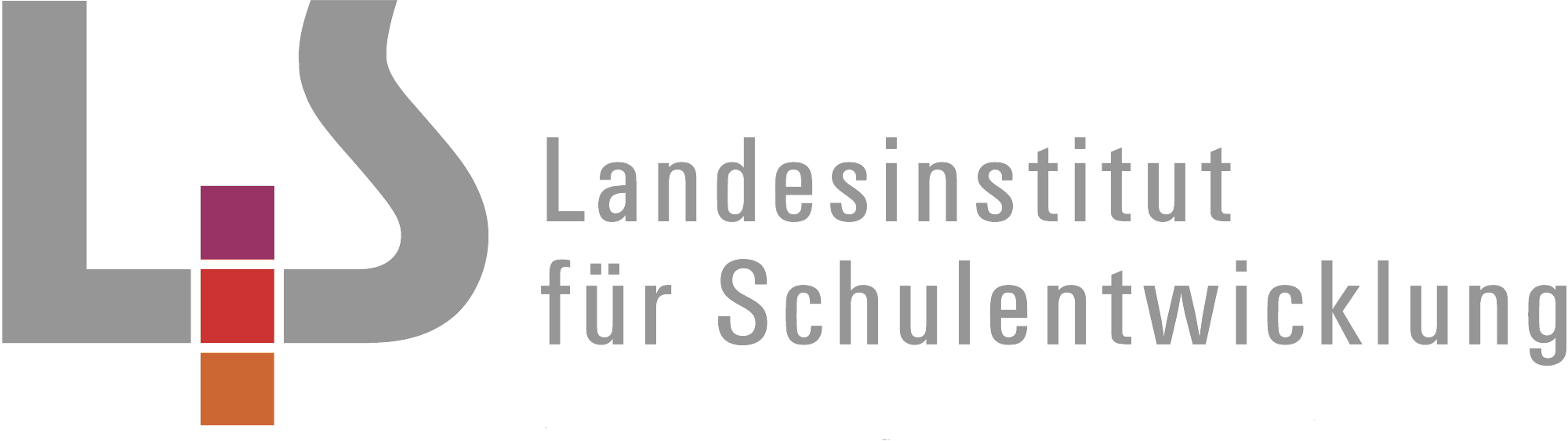 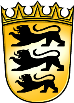 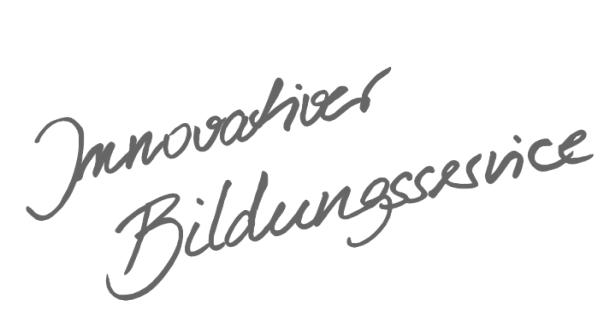 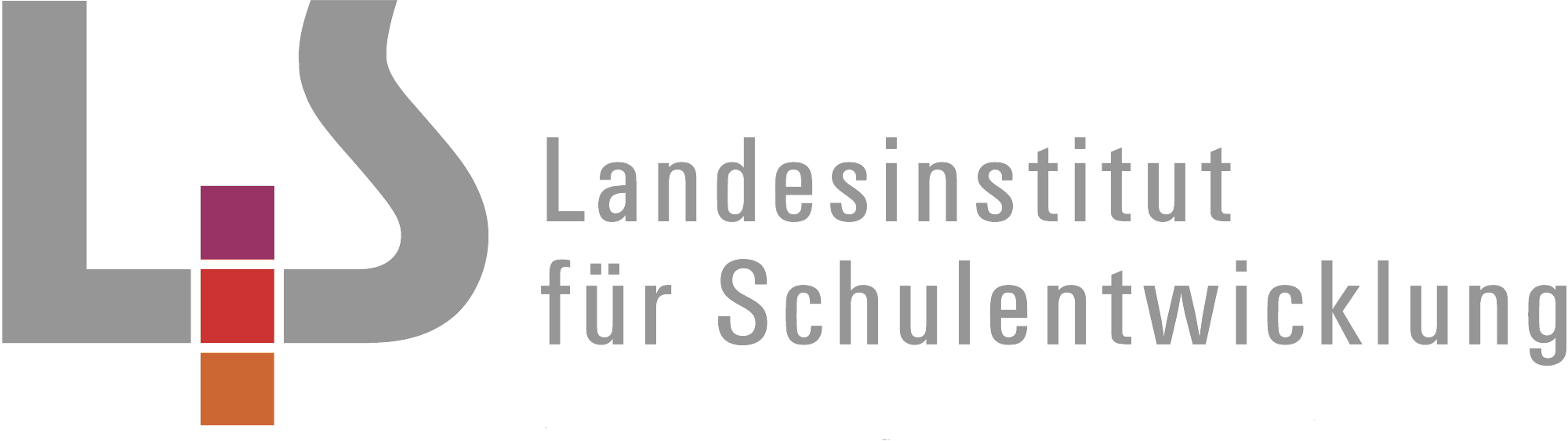 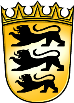 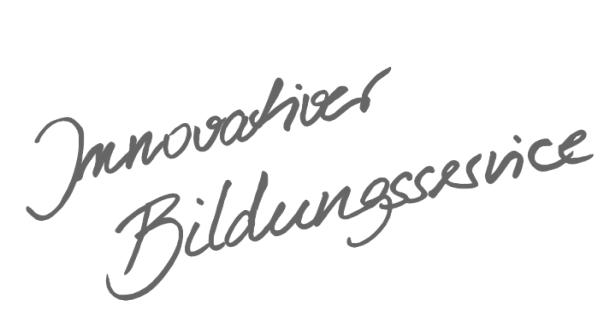 InhaltsverzeichnisAllgemeines Vorwort zu den BeispielcurriculaBeispielcurricula zeigen eine Möglichkeit auf, wie aus dem Bildungsplan unterrichtliche Praxis werden kann. Sie erheben hierbei keinen Anspruch einer normativen Vorgabe, sondern dienen vielmehr als beispielhafte Vorlage zur Unterrichtsplanung und -gestaltung. Diese kann bei der Erstellung oder Weiterentwicklung von schul- und fachspezifischen Jahresplanungen ebenso hilfreich sein wie bei der konkreten Unterrichtsplanung der Lehrkräfte. Curricula sind keine abgeschlossenen Produkte, sondern befinden sich in einem dauerhaften Entwicklungsprozess, müssen jeweils neu an die schulische Ausgangssituation angepasst werden und sollten auch nach den Erfahrungswerten vor Ort kontinuierlich fortgeschrieben und modifiziert werden. Sie sind somit sowohl an den Bildungsplan, als auch an den Kontext der jeweiligen Schule gebunden und müssen entsprechend angepasst werden. Das gilt auch für die Zeitplanung, welche vom Gesamtkonzept und den örtlichen Gegebenheiten abhängig und daher nur als Vorschlag zu betrachten ist.Der Aufbau der Beispielcurricula ist für alle Fächer einheitlich: Ein fachspezifisches Vorwort thematisiert die Besonderheiten des jeweiligen Fachcurriculums und gibt ggf. Lektürehinweise für das Curriculum, das sich in tabellarischer Form dem Vorwort anschließt.In den ersten beiden Spalten der vorliegenden Curricula werden beispielhafte Zuordnungen zwischen den prozess- und inhaltsbezogenen Kompetenzen dargestellt. Eine Ausnahme stellen die modernen Fremdsprachen dar, die aufgrund der fachspezifischen Architektur ihrer Pläne eine andere Spaltenkategorisierung gewählt haben. In der dritten Spalte wird vorgeschlagen, wie die Themen und Inhalte im Unterricht umgesetzt und konkretisiert werden können. In der vierten Spalte wird auf Möglichkeiten zur Vertiefung und Erweiterung des Kompetenzerwerbs im Rahmen des Schulcurriculums hingewiesen und aufgezeigt, wie die Leitperspektiven in den Fachunterricht eingebunden werden können und in welcher Hinsicht eine Zusammenarbeit mit anderen Fächern sinnvoll sein kann. An dieser Stelle finden sich auch Hinweise und Verlinkungen auf konkretes Unterrichtsmaterial. Die verschiedenen Niveaustufen des Gemeinsamen Bildungsplans der Sekundarstufe I werden in den Beispielcurricula ebenfalls berücksichtigt und mit konkreten Hinweisen zum differenzierten Vorgehen im Unterricht angereichert.Fachspezifisches VorwortAn der Gemeinschaftsschule wird Französisch in Klasse 6 und 7 mit einer Kontingentstundenzahl unterrichtet, die sich nicht mit der Zahl an der Realschule deckt. Aus diesem Grund steht für Französisch als zweite Fremdsprache an der Realschule ein eigenes Curriculum zur Verfügung. Während im vorliegenden Curriculum für die Sekundarstufe I alle drei Niveaustufen G, M und E ausgewiesen sind, berücksichtigt das Curriculum für die Realschule nur die Niveaus G und M.Das Beispielcurriculum stellt einen Vorschlag dar, den Aufbau der inhalts- und prozessbezogenen Kompetenzen im Fach Französisch in den ersten beiden Lernjahren zu gestalten. Es umfasst 11 Unterrichtseinheiten, für die jeweils ein zeitlicher Rahmen von vier bis sieben Wochen veranschlagt wird. Ziel einer jeden Unterrichtseinheit ist die Bewältigung einer komplexen Lernaufgabe, zu deren Gelingen die Schülerinnen und Schüler diejenigen Teilkompetenzen integriert anwenden müssen, die zuvor in besonderem Maße geschult wurden. Aus diesem Grund hat jede Unterrichtseinheit mehrere Schwerpunkte aus dem Bereich der kommunikativen Kompetenz und einen thematischen bzw. soziokulturellen Schwerpunkt. Wo es möglich ist, wird eine rezeptive Kompetenz (Hör-/Hörsehverstehen, Leseverstehen) mit einer produktiven Kompetenz (Sprechen, Schreiben, Sprachmittlung) verknüpft. Jede Schwerpunktkompetenz wird im Laufe eines Lernjahres wiederholt berücksichtigt, so dass der systematische Aufbau der Kompetenzen gewährleistet ist. Ebenso nimmt die inhaltliche und sprachliche Komplexität des von den Schülerinnen und Schülern zu Leistenden dem spiralcurricularen Prinzip folgend zu. In den Bildungsplänen der modernen Fremdsprachen wird auf die Leitperspektiven verwiesen. Das Beispielcurriculum bietet eine Konkretisierung und Ergänzung dieser Verweise, zum Beispiel in Fällen, bei denen sich die Schulung einer Leitperspektive aus der Kombination von Thema und sprachlicher Teilkompetenz ergibt. Gleiches gilt für die prozessbezogenen Kompetenzen Sprachbewusstheit und Sprachlernkompetenz.In der ersten Spalte werden diejenigen inhaltsbezogenen kommunikativen Teilkompetenzen aufgeführt, die in der jeweiligen Unterrichtseinheit im Zentrum stehen. Ihre Abfolge und Nummerierung entsprechen der systematischen Anordnung im Bildungsplan 2016. Die erste im Bildungsplan für Französisch als zweite Fremdsprache formulierte Stufe repräsentiert den Stand, den die Schülerinnen und Schüler nach drei Lernjahren in Klasse 8 erreichen. Da das Beispielcurriculum in besonderem Maße den Kompetenzaufbau zeigen soll, wird hier der Stand festgehalten, den der Aufbau einer jeden Teilkompetenz in der jeweiligen Unterrichtseinheit erreicht. Die Nummerierung hat damit auch die Funktion, den Abgleich mit dem im Bildungsplan für (Ende) Klasse 8 gesetzten Stand zu erleichtern.Im Bildungsplan 2016 sind die sprachlichen Mittel ebenfalls unter den inhaltsbezogenen Kompetenzen gefasst. Weil sie integrativ mit den kommunikativen Kompetenzen erworben werden müssen, wurden in der zweiten Spalte diejenigen Strukturen aus den Bereichen Wortschatz, Grammatik sowie Aussprache und Intonation aufgelistet, welche die Schülerinnen und Schüler im Zusammenhang mit den kommunikativen Teilkompetenzen der Unterrichtseinheit lernen. Die parallele Anordnung verdeutlicht die Funktionalität der sprachlichen Mittel. Selbstverständlich schließt diese Funktionalität zum Beispiel im Rahmen der Lernaufgabe nicht aus, dass sprachliche Mittel bei ihrer Einführung zunächst isoliert oder in Kombination mit anderen kommunikativen Kompetenzen als den Schwerpunktkompetenzen der Unterrichtseinheit geübt werden. Für die Formulierung der sprachlichen Mittel gilt das Prinzip der Anpassung an den jeweiligen Stand des Kompetenzaufbaus, das im vorangehenden Absatz für die kommunikativen Teilkompetenzen erläutert wird.In der dritten Spalte erfolgt mit dem Vorschlag einzelner Lernschritte ein Übergang von der systematischen Darstellung in eine Chronologie notwendiger Arbeitsschritte, die bei einer Weiterarbeit mit dem Curriculum – etwa für ein Schulcurriculum – verfeinert und differenziert werden müssen. Die Spalte enthält darüber hinaus die bereits erwähnten Hinweise zur Konkretisierung von prozessbezogenen Kompetenzen und Leitperspektiven. Da sie sich im Fach Französisch vielfach erst aus der Kombination von kommunikativer Teilkompetenz und Thema ergeben und nicht der vorgegebenen systematischen Darstellung des Bildungsplanes zu entnehmen sind, finden sie in dieser Spalte einen angemessenen Platz.Konkrete Umsetzungsanregungen wie Materialien, Unterrichtsmethoden, Sozialformen und Differenzierungsaspekte werden in der vierten Spalte aufgeführt.ÜbersichtKlasse 6Klasse 7UE = UnterrichtseinheitFranzösisch als zweite Fremdsprache (GMS) – Klasse 6Französisch als zweite Fremdsprache (GMS) – Klasse 7UEThemaSchwerpunktkompetenzenLernaufgabeZeitlicher Umfang1BegrüßungInterkulturelle kommunikative KompetenzHör-/HörsehverstehenSprechen – an Gesprächen teilnehmenRollenspiel: Im Eingangsbereich einer französischen Schule triffst du verschiedene Schüler. Ihr begrüßt euch, stellt euch vor, fragt nach dem Befinden und verabschiedet euch wieder.ca. 5 Wochen2Schulalltag in Frankreich, Schulmaterialien, Besonderheiten einer französischen SchuleInterkulturelle kommunikative KompetenzHör-/HörsehverstehenSprechen – zusammenhängendes monologisches SprechenIhr stellt euren französischen Austauschpartnern eure Schule vor: auf einem Video führt ihr durchs Schulhaus und erklärt, was die französischen Schüler sehen.ca. 5 Wochen3Familie, Familienmitglieder, FreundeLeseverstehenSchreibenText- und MedienkompetenzDu stellst dich und deine Familie In einer E-Mail an einen französischen Freund vor (in einer Rolle, fiktive Steckbriefe).ca. 5 Wochen4Aktivitäten, VorliebenHör-/HörsehverstehenSprechen – an Gesprächen teilnehmenDu führst mit französischen Jugendlichen ein Gespräch über Hobbys, Vorlieben, Abneigungen, machst selbst Vorschläge und triffst mit dem Partner/der Partnerin eine gemeinsame Verabredung.ca. 5 Wochen5grundlegende Kenntnisse von Elementen des Alltagslebens: auf dem Markt, Flohmarkt und im Supermarkt  einkaufenInterkulturelle kommunikative KompetenzLeseverstehenSprechen – an Gesprächen teilnehmenIhr plant ein Klassenfest mit euren französischen Austauschpartnern, stellt Rezepte bzw. Einkaufslisten zusammen und kauft dafür auf dem Markt ein (Mini-Simulation: ihr plant ein Klassenfeste, diskutiert Zeit und Ort, überlegt gemeinsam, was ihr zu essen und zu trinken anbieten wollt. Für die Gerichte sucht ihr passende Rezepte heraus und schreibt entsprechende Einkaufszettel. Höhepunkt ist die Marktsituation; ein Teil der Klasse ist Verkäufer, die anderen kaufen, ihren Einkaufslisten entsprechend, die benötigten Lebensmittel ein. Anschließend werden die Rollen getauscht. Das Einkaufsgespräch findet frei statt, nur die Einkaufslisten dienen als Merkhilfe.ca. 5 Wochen1Ablauf eines Schulalltags in Frankreich, Fächer, Stundenplan, Uhrzeit, Besonderheiten einer französischen Schule und des französischen SchulalltagesInterkulturelle kommunikative KompetenzLeseverstehenSchreibenDu schreibst eine Mail an einen französischen Freund und legst den Ablauf zweier typischer Wochentage dar.ca. 5 Wochen2eine Stadt und ihre SehenswürdigkeitenSprachmittlungSprechen – zusammenhängendes monologisches SprechenDu stellst zu Beginn des Austauschs deinem französischen Austauschschüler mittels Fotos und deutschen Prospekten die eigene Stadt vor (mündliche Sprachmittlung), um ihm einen ersten Eindruck zu vermitteln. Im Anschluss daran legt ihr euer gemeinsames Besichtigungsprogramm fest, das ihr am folgenden Tag der französischen Gruppe (auf Französisch) vortragt.ca. 5 Wochen3eine französische Stadt und/oder RegionInterkulturelle kommunikative KompetenzSprechen – zusammenhängendes monologisches SprechenSchreibenDu schreibst einen Blog über deinen Aufenthalt und deine Erlebnisse in einer französischen Stadt oder Region.ca. 5 Wochen4Freizeitaktivitäten;alternativ: Arbeit mit einer Ganzschrift, die geeignet ist, die neuen sprachlichen Strukturen integrativ zu erarbeitenLeseverstehenSprechen – an Gesprächen teilnehmenDu planst ein Wochenende mit Austauschschülern in einer französischen Stadt (Aktivitäten, Wegbeschreibung und Abschlussfest). Du führst ein Gespräch.ca. 5 Wochen5Umgang miteinander, Gewalt, GewaltpräventionHör-/HörsehverstehenSprechen – an Gesprächen teilnehmenDu führst in der Schule eine Diskussion zum Thema Gewalt oder Mobbing. In einem Gespräch mit Mitschülern diskutiert ihr über Regeln für einen guten Umgang miteinander und über Möglichkeiten der Gewaltvorbeugung.ca. 5 Wochen6Kleidung, TaschengeldLeseverstehenSprechen – an Gesprächen teilnehmenDu bist in Frankreich und zum Abschluss des Austauschs organisiert ihr ein Fest. Ihr sprecht mit den französischen Austauschpartnern über ein Geschenk für den Gastgeber, der modische Kleidung mag (Was darf das Geschenk kosten?, Wo soll es gekauft werden?)ca. 4 WochenUnterrichtseinheit 1: Aufbau der Kompetenzen „Interkulturelle kommunikative Kompetenz“, „Hör-/Hörsehverstehen“ und „Sprechen – an Gesprächen teilnehmen“ca. 5 WochenUnterrichtseinheit 1: Aufbau der Kompetenzen „Interkulturelle kommunikative Kompetenz“, „Hör-/Hörsehverstehen“ und „Sprechen – an Gesprächen teilnehmen“ca. 5 WochenUnterrichtseinheit 1: Aufbau der Kompetenzen „Interkulturelle kommunikative Kompetenz“, „Hör-/Hörsehverstehen“ und „Sprechen – an Gesprächen teilnehmen“ca. 5 WochenUnterrichtseinheit 1: Aufbau der Kompetenzen „Interkulturelle kommunikative Kompetenz“, „Hör-/Hörsehverstehen“ und „Sprechen – an Gesprächen teilnehmen“ca. 5 WochenSoziokulturelles Wissen/Thema: BegrüßungLernaufgabe: Rollenspiel: Im Eingangsbereich einer französischen Schule triffst du verschiedene Schüler. Ihr begrüßt euch, stellt euch vor, fragt nach dem Befinden und verabschiedet euch wieder.Soziokulturelles Wissen/Thema: BegrüßungLernaufgabe: Rollenspiel: Im Eingangsbereich einer französischen Schule triffst du verschiedene Schüler. Ihr begrüßt euch, stellt euch vor, fragt nach dem Befinden und verabschiedet euch wieder.Soziokulturelles Wissen/Thema: BegrüßungLernaufgabe: Rollenspiel: Im Eingangsbereich einer französischen Schule triffst du verschiedene Schüler. Ihr begrüßt euch, stellt euch vor, fragt nach dem Befinden und verabschiedet euch wieder.Soziokulturelles Wissen/Thema: BegrüßungLernaufgabe: Rollenspiel: Im Eingangsbereich einer französischen Schule triffst du verschiedene Schüler. Ihr begrüßt euch, stellt euch vor, fragt nach dem Befinden und verabschiedet euch wieder.Inhaltsbezogene Kompetenzen I:Interkulturelle kommunikative KompetenzFunktionale kommunikative KompetenzText- und MedienkompetenzInhaltsbezogene Kompetenzen IIVerfügen über sprachliche Mittel:WortschatzGrammatikAussprache und IntonationKonkretisierung / Vorgehen im UnterrichtAufbau prozessbezogener KompetenzenSchulung der LeitperspektivenErgänzende Hinweise, Arbeitsmittel, Organisation, VerweiseDie Schülerinnen und Schüler könnenDie Schülerinnen und Schüler könnenLernschritteAufbau und Erweiterung einer einfachen BegrüßungssituationAktivierung von Vorwissen über Frankreich und die französische SpracheAusspracheübungenErarbeitung und Vortrag (ohne schriftliche Stütze) eines Gesprächs zwischen einem Erwachsenen und zwei Jugendlichen, in dem das Erlernte umgesetzt wirdProzessbezogene Kompetenzen2.1 SprachbewusstheitBesonderheiten der Anrede eines Erwachsenen im Französischen im Unterschied zur Anrede eines JugendlichenSchulung der LeitperspektivenBildung für Akzeptanz und Toleranz von Vielfaltpersonale und gesellschaftliche VielfaltAkzeptanz anderer LebensformenFormen von Vorurteilen, Stereotypen, KlischeesPrävention und GesundheitsförderungKontakte und Beziehungen aufbauen und haltenSelbstregulation und LernenMaterialG-M-E: Frankreichtheke mit RealiaG-M-E : chanson de l’alphabetUnterrichtsmethodenG-M-E: KugellagerG-M-E: RechenspieleG-M-E: RollenspielG-M-E: rhythmisierende ÜbungenSozialformenG-M-E: OmniumkontaktG-M-E: Gruppenarbeit3.1.2 Interkulturelle kommunikative Kompetenz(1) G-M-E: grundlegende kulturspezifische Konventionen anwenden (bise, formelhafte Begrüßung und Verabschiedung) (BTV)3.1.3 Funktionale kommunikative Kompetenz3.1.3.1 Hör-/Hörsehverstehen(1) G-M: sehr kurze Anweisungen undMitteilungen global verstehen (1) E: einfache formelhafte Mitteilungen verstehen(2) G-M-E: formelhafte eingeübte Aufforderungen in der einsprachigen Unterrichtssituation verstehen (phrases usuelles)(3) G-M-E: sprachlich sehr einfache und kurze medial vermittelte Gespräche zu vertrauten Themen in angemessenem Sprechtempo global verstehen3.1.3.3 Sprechen – an Gesprächen teilnehmen(1) G-M-E: in sehr einfacher Form mit anderen Personen in Kontakt treten und auf die Kontaktaufnahme andererreagieren(2) G-M: einzelne elementare Informationen über sich selbst gegebenenfalls mit Unterstützung geben(2) E: elementare Informationen über sich selbst geben(7) G: in Dialogen eine einfacheRolle mit Unterstützung gestalten(7) M: in Dialogen eine einfacheRolle gegebenenfalls mit Unterstützung gestalten(7) E: auf der Grundlage der Anregungen vorgegebener Dialoge selbstständig eine Rolle gestalten3.1.3.7 Verfügen über sprachliche Mittel: Wortschatz(1) G-M-E: einen elementaren und formelhaften Wortschatz für Begrüßungs- und Verabschiedungs-situationen anwendenG-M-E: Die Schüler verfügen über französische Wörter und Wendungen, die ihnen bzw. der Klasse bereits bekannt waren.3.1.3.8 Verfügen über sprachliche Mittel: Grammatik(1) G-M-E: Personen, Sachen und Sachverhalte benennenSubjektpronomenbestimmter und unbestimmter Artikel(4) G-M-E: Sachverhalte als gegenwärtig darstellenêtre im présent(6) G-M-E: Informationen erfragen und weitergebenIntonationsfrageAussagesatz3.1.3.9 Verfügen über sprachliche Mittel: Aussprache und Intonation(1) G-M-E: erste geübte Laute und Lautfolgen des Französischen phonologisch weitgehend korrekt aussprechen (2) G-M-E: erste Besonderheiten der französischen Aussprache und Intonation erkennen und diese zunehmend korrekt anwendenLernschritteAufbau und Erweiterung einer einfachen BegrüßungssituationAktivierung von Vorwissen über Frankreich und die französische SpracheAusspracheübungenErarbeitung und Vortrag (ohne schriftliche Stütze) eines Gesprächs zwischen einem Erwachsenen und zwei Jugendlichen, in dem das Erlernte umgesetzt wirdProzessbezogene Kompetenzen2.1 SprachbewusstheitBesonderheiten der Anrede eines Erwachsenen im Französischen im Unterschied zur Anrede eines JugendlichenSchulung der LeitperspektivenBildung für Akzeptanz und Toleranz von Vielfaltpersonale und gesellschaftliche VielfaltAkzeptanz anderer LebensformenFormen von Vorurteilen, Stereotypen, KlischeesPrävention und GesundheitsförderungKontakte und Beziehungen aufbauen und haltenSelbstregulation und LernenMaterialG-M-E: Frankreichtheke mit RealiaG-M-E : chanson de l’alphabetUnterrichtsmethodenG-M-E: KugellagerG-M-E: RechenspieleG-M-E: RollenspielG-M-E: rhythmisierende ÜbungenSozialformenG-M-E: OmniumkontaktG-M-E: GruppenarbeitUnterrichtseinheit 2: Aufbau der Kompetenzen “Interkulturelle kommunikative Kompetenz“, „Hör-/Hörsehverstehen“ und „Sprechen – zusammenhängendes monologisches Sprechen“ca. 5 WochenUnterrichtseinheit 2: Aufbau der Kompetenzen “Interkulturelle kommunikative Kompetenz“, „Hör-/Hörsehverstehen“ und „Sprechen – zusammenhängendes monologisches Sprechen“ca. 5 WochenUnterrichtseinheit 2: Aufbau der Kompetenzen “Interkulturelle kommunikative Kompetenz“, „Hör-/Hörsehverstehen“ und „Sprechen – zusammenhängendes monologisches Sprechen“ca. 5 WochenUnterrichtseinheit 2: Aufbau der Kompetenzen “Interkulturelle kommunikative Kompetenz“, „Hör-/Hörsehverstehen“ und „Sprechen – zusammenhängendes monologisches Sprechen“ca. 5 WochenSoziokulturelles Wissen/Thema: Schulalltag in Frankreich, Schulmaterialien, Besonderheiten einer französischen SchuleLernaufgabe: Ihr stellt euren französischen Austauschpartnern eure Schule vor: auf einem Video führt ihr durchs Schulhaus und erklärt, was die französischen Schüler sehen.Soziokulturelles Wissen/Thema: Schulalltag in Frankreich, Schulmaterialien, Besonderheiten einer französischen SchuleLernaufgabe: Ihr stellt euren französischen Austauschpartnern eure Schule vor: auf einem Video führt ihr durchs Schulhaus und erklärt, was die französischen Schüler sehen.Soziokulturelles Wissen/Thema: Schulalltag in Frankreich, Schulmaterialien, Besonderheiten einer französischen SchuleLernaufgabe: Ihr stellt euren französischen Austauschpartnern eure Schule vor: auf einem Video führt ihr durchs Schulhaus und erklärt, was die französischen Schüler sehen.Soziokulturelles Wissen/Thema: Schulalltag in Frankreich, Schulmaterialien, Besonderheiten einer französischen SchuleLernaufgabe: Ihr stellt euren französischen Austauschpartnern eure Schule vor: auf einem Video führt ihr durchs Schulhaus und erklärt, was die französischen Schüler sehen.Inhaltsbezogene Kompetenzen I:Interkulturelle kommunikative KompetenzFunktionale kommunikative KompetenzText- und MedienkompetenzInhaltsbezogene Kompetenzen IIVerfügen über sprachliche Mittel:WortschatzGrammatikAussprache und IntonationKonkretisierung / Vorgehen im UnterrichtAufbau prozessbezogener KompetenzenSchulung der LeitperspektivenErgänzende Hinweise, Arbeitsmittel, Organisation, VerweiseDie Schülerinnen und Schüler könnenDie Schülerinnen und Schüler könnenLernschritteG-M-E: einfache Hörsehtexte zum Thema Schulgebäude und Gegenstände G-M-E: gelenkte Vorübung: über die Schule sprechen (Gegenstände benennen und wo sie sich befinden)G-M: anderen gegebenenfalls mit Unterstützung die eigene Schule vorstellenE: anderen die eigene Schule vorstellenG-M-E: arbeitsteilige VideoproduktionSchulung der LeitperspektivenBildung für Toleranz und Akzeptanz von Vielfaltpersonale und gesellschaftliche VielfaltAkzeptanz anderer Lebensformen (verschiedene Schulsysteme)Formen von Vorurteilen, Stereotypen, KlischeesMedienbildungMedien als KommunikationsmittelProduktion und PräsentationKommunikation und KooperationMaterialG-M-E: BeispielvideoUnterrichtsmethodenG-M-E: rhythmisierende ÜbungenG-M-E: einfache PräsentationsmethodenSozialformenG-M-E: EinzelarbeitG-M-E: PartnerarbeitG-M-E: Gruppenarbeit3.1.2 Interkulturelle kommunikative Kompetenz (2) G: erste offensichtliche Gemeinsamkeiten und Unterschiede des eigenen und des französischen Alltagslebens in der Familie mit Unterstützung benennen(2) M: erste offensichtliche Gemeinsamkeiten und Unterschiede des eigenen und des französischen Alltagslebens in der Familie gegebenenfalls mit Unterstützung benennen(2) E: erste offensichtliche Gemeinsamkeiten und Unterschiede des eigenen und des französischen Alltagslebens in der Familie benennen3.1.3 Funktionale kommunikative Kompetenz3.1.3.1 Hör-/Hörsehverstehen(1) G-M: sehr kurze Anweisungen undMitteilungen global verstehen(1) E: einfache Mitteilungen verstehen(5) G: sprachlich sehr einfachedidaktisierte Hörtexte zu vertrauten Themen global verstehen(5) M: sprachlich einfache didaktisierte Hörtexte zu vertrauten Themen global verstehen(5) E: aus sprachlich einfachen didaktisierten Hörtexten zu vertrauten Themen die zentralen Informationen entnehmen3.1.3.4 Sprechen – zusammenhängendes monologisches Sprechen(1) G: einfache Sachverhalte ihres Alltags mit Unterstützung zusammenhängend darstellen(1) M: einfache Sachverhalte ihres Alltags sowie vertraute Themen gegebenenfalls mit Unterstützung zusammenhängend darstellen(1) E: Sachverhalte ihres Alltags sowie vertraute Themen zusammenhängend darstellen(5) G: ein vertrautes Thema unter Anleitung kurz und einfach präsentieren und dabei einfache Vortrags- und Präsentationsstrategien mit Unterstützung anwenden(5) M: ein vertrautes Thema unter Anleitung kurz und einfach präsentieren und dabei einfache Vortrags- und Präsentationsstrategien gegebenenfalls mit Unterstützung anwenden(5) E: ein vertrautes Thema in den Grundzügen unter Verwendung einfacher Vortrags- und Präsentationsstrategien darstellen3.1.3.7 Verfügen über sprachliche Mittel: Wortschatz(1) G: einen elementaren Wortschatz im Kontext von Alltagssituationen beziehungsweise vertrauten Themen (Schule) verstehen und mit Unterstützung anwenden(1) M-E: einen frequenten Wortschatz im Kontext von Alltagssituationen beziehungsweise vertrauten Themen (Schule) verstehen und mit Unterstützung anwenden3.1.3.8 Verfügen über sprachliche Mittel: Grammatik (1) G-M: Sachen und Tätigkeiten mit Unterstützung  benennen Singular und Plural der Nomenbestimmter und unbestimmter Artikel(1) E: Sachen und Tätigkeiten benennen Singular und Plural der Nomenbestimmter und unbestimmter Artikel(6) G-M-E: Informationen und Sachverhalte erfragen und weitergebenFragewort où in où est …? où sont …?(8) G-M: Orts- und Zeitangaben machenmit Unterstützung: il y a (8) E: Orts- und Zeitangaben machenil y a 3.1.3.9 Verfügen über sprachliche Mittel: Aussprache und Intonation (1) G-M: erste geübte Laute, Lautfolgen und einfache Intonations-muster mit Unterstützung phonologisch weitgehend korrekt aussprechen(1) E: erste geübte Laute, Lautfolgen und einfache Intonations-muster phonologisch weitgehend korrekt aussprechenLernschritteG-M-E: einfache Hörsehtexte zum Thema Schulgebäude und Gegenstände G-M-E: gelenkte Vorübung: über die Schule sprechen (Gegenstände benennen und wo sie sich befinden)G-M: anderen gegebenenfalls mit Unterstützung die eigene Schule vorstellenE: anderen die eigene Schule vorstellenG-M-E: arbeitsteilige VideoproduktionSchulung der LeitperspektivenBildung für Toleranz und Akzeptanz von Vielfaltpersonale und gesellschaftliche VielfaltAkzeptanz anderer Lebensformen (verschiedene Schulsysteme)Formen von Vorurteilen, Stereotypen, KlischeesMedienbildungMedien als KommunikationsmittelProduktion und PräsentationKommunikation und KooperationMaterialG-M-E: BeispielvideoUnterrichtsmethodenG-M-E: rhythmisierende ÜbungenG-M-E: einfache PräsentationsmethodenSozialformenG-M-E: EinzelarbeitG-M-E: PartnerarbeitG-M-E: GruppenarbeitUnterrichtseinheit 3: Aufbau der Kompetenzen „Leseverstehen“, „Schreiben“ und „Text- und Medienkompetenz“ca. 5 WochenUnterrichtseinheit 3: Aufbau der Kompetenzen „Leseverstehen“, „Schreiben“ und „Text- und Medienkompetenz“ca. 5 WochenUnterrichtseinheit 3: Aufbau der Kompetenzen „Leseverstehen“, „Schreiben“ und „Text- und Medienkompetenz“ca. 5 WochenUnterrichtseinheit 3: Aufbau der Kompetenzen „Leseverstehen“, „Schreiben“ und „Text- und Medienkompetenz“ca. 5 WochenSoziokulturelles Wissen/Thema: Familie, Familienmitglieder, FreundeLernaufgabe: Du stellst dich und deine Familie In einer E-Mail an einen französischen Freund vor (in einer Rolle, fiktive Steckbriefe).Soziokulturelles Wissen/Thema: Familie, Familienmitglieder, FreundeLernaufgabe: Du stellst dich und deine Familie In einer E-Mail an einen französischen Freund vor (in einer Rolle, fiktive Steckbriefe).Soziokulturelles Wissen/Thema: Familie, Familienmitglieder, FreundeLernaufgabe: Du stellst dich und deine Familie In einer E-Mail an einen französischen Freund vor (in einer Rolle, fiktive Steckbriefe).Soziokulturelles Wissen/Thema: Familie, Familienmitglieder, FreundeLernaufgabe: Du stellst dich und deine Familie In einer E-Mail an einen französischen Freund vor (in einer Rolle, fiktive Steckbriefe).Inhaltsbezogene Kompetenzen I:Interkulturelle kommunikative KompetenzFunktionale kommunikative KompetenzText- und MedienkompetenzInhaltsbezogene Kompetenzen IIVerfügen über sprachliche Mittel:WortschatzGrammatikAussprache und IntonationKonkretisierung / Vorgehen im UnterrichtAufbau prozessbezogener KompetenzenSchulung der LeitperspektivenErgänzende Hinweise, Arbeitsmittel, Organisation, VerweiseDie Schülerinnen und Schüler könnenDie Schülerinnen und Schüler könnenLernschritteG:einfache Texte global verstehenM: einfache Texte global und mit Unterstützung im Detail verstehenE: einfache Texte global und im Detail verstehenG-M-E: sich vorstellenG-M: gelenkte E-Mail schreibenE: freie E-Mail schreiben mit fiche d’écritureE in einer Rolle schreiben (Perspektivwechsel: sich vorstellen)Prozessbezogene Kompetenzen2.2 SprachlernkompetenzVermittlung und Einübung einfacher, zum Teil spielerischer Verfahren der Strukturierung und der Memorierung von VokabelnSchulung der LeitperspektivenBildung für Akzeptanz und Toleranz von Vielfaltpersonale und gesellschaftliche VielfaltAkzeptanz anderer Lebensformen (verschiedene Schulsysteme)Formen von Vorurteilen, Stereotypen, KlischeesPrävention und GesundheitsförderungKontakte und Beziehungen aufbauen und haltenSelbstregulation und LernenMedienbildungMedien als KommunikationsmittelKommunikation und KooperationMaterialG-M-E: vrai-faux-AufgabenE: fiche d’écritureG-M-E: RedemittellisteUnterrichtsmethodenG-M-E: rhythmisierende ÜbungenG-M-E: SteckbriefeG-M-E: Überarbeiten von SchreibproduktenG-M-E: SchreibkonferenzSozialformenG-M-E: EinzelarbeitG-M-E: Partnerarbeit3.1.2 Funktionale kommunikative Kompetenz3.1.3.2 Leseverstehen(2) G: einem Text einfache explizit ausgedrückte Informationen unter Anleitung entnehmen(2) M: einem Text verschiedene explizit ausgedrückte Informationen unter Anleitung beziehungsweise mit einer vorgegebenen Fragestellung entnehmen(2) E: einem Text verschiedene explizit ausgedrückte Informationen mithilfe einer vorgegebenen Fragestellung entnehmen(7) G-M-E: Methoden der Texterschließung unter Anleitung nutzen: Unterstreichen (PG)(8) G-M-E: zur Vokabelerschließung die Kenntnis ähnlicher Wörter aus ihrer Erstsprache und ihrer ersten Fremdsprache nutzen (PG)(9) G-M-E: mit Unterstützung ein Vokabelverzeichnis oder zweisprachige Wörterbücher zur Texterschließung nutzen (PG)3.1.3.5 Schreiben(1) G-M: wichtige Informationen in Form von einfachen Notizen festhalten(1) E: wichtige Informationen in Form von Notizen und/oder Stichworten festhalten(2) G-M: eine sehr kurze persönlicheKorrespondenz mit wenigen zentralen Informationen gegebenenfalls mit Unterstützung verfassen (zum Beispiel E-Mails)(2) E: eine persönliche Korrespondenz mit mehreren zusammenhängenden Informationen verfassen (zum Beispiel E-Mails)(9) G: ---(9) M: sehr einfache Strukturformenzur Ideenfindung anwenden (zum Beispiel Auflistungen)(9) E: einer Liste inhaltlicher Aspekte bekannte Vokabeln zuordnen (PG)(10) G-M: ---(10) E: Hilfsmittel zum Verfassen von eigenen Texten verwenden:  Konnektorenliste Beiordnung (et, ou, mais) (PG)Text- und Medienkompetenz 3.1.4G-M-E  (9) ausgewählte Medien - auch digital – unter anderem zur Kommunikation nutzen3.1.3.7 Verfügen über sprachliche Mittel: Wortschatz (1) G: einen elementaren Wortschatz im Kontext von Alltagssituationen beziehungsweise vertrauten Themen (Familie, Freunde, Wohnung, Wohnort, Alter) verstehen und mit Unterstützung anwenden(1) M: einen frequenten Wortschatz im Kontext von Alltagssituationen beziehungsweise vertrauten Themen (Familie, Freunde, Wohnung, Wohnort, Alter) verstehen und gegebenfalls  mit Unterstützung anwenden(1) E: einen frequenten Wortschatz im Kontext von Alltagssituationen beziehungsweise vertrauten Themen (Familie, Freunde, Wohnung, Wohnort, Alter) verstehen und anwenden(5) G: einfache Konnektoren zur Strukturierung von Texten  mit Unterstützung verwenden(5) M: einfache Konnektoren zur Strukturierung von Texten gegebenfalls mit Unterstützung verwenden(5) E: einfache Konnektoren zur Strukturierung von Texten verwenden(6) G-M: den ihnen bekannten Wortschatz mit Unterstützung korrekt schreiben und erste Sonderzeichen der französischen Orthografie kennenlernen(6) E: den ihnen bekannten Wortschatz  korrekt schreiben und erste Sonderzeichen der französischen Orthografie kennenlernen3.1.3.8 Verfügen über sprachliche Mittel: Grammatik (4) G-M-E: Sachverhalte als gegenwärtig darstellenVerben auf –er  avoir (6) G: Informationen erfragen mit Unterstützung Frage mit qui(6) M: Informationen erfragen gegebenfalls mit Unterstützung Frage mit qui(6) E: Informationen erfragen und weitergeben Frage mit qui(9) G-M-E: Besitzverhältnisse angebenPossessivbegleiter des Singulars (mon, ma, mes …)(10) G: Mengen und Zahlen benennenGrundzahlen: mit Unterstützung Zahlen 1-20(10) M: Mengen und Zahlen benennenGrundzahlen: gegebenenfalls mit Unterstützung Zahlen 1-20(10) E: Mengen und Zahlen benennenGrundzahlen: Zahlen 1-20 3.1.3.9 Verfügen über sprachliche Mittel: Aussprache und Intonation(1) G-M: Laute, Lautfolgen und einfache Intonationsmuster mit Unterstützung weitgehend korrekt aussprechen(1) E: Laute, Lautfolgen und einfache Intonationsmuster weitgehend korrekt aussprechen(2) G-M: die Besonderheiten der französischen Aussprache erkennen und weitgehend korrekt anwenden (zum Beispiel die liaison obligatoire)(2) E: die Besonderheiten der französischen Aussprache erkennen und korrekt anwenden (zum Beispiel die liaison obligatoire)LernschritteG:einfache Texte global verstehenM: einfache Texte global und mit Unterstützung im Detail verstehenE: einfache Texte global und im Detail verstehenG-M-E: sich vorstellenG-M: gelenkte E-Mail schreibenE: freie E-Mail schreiben mit fiche d’écritureE in einer Rolle schreiben (Perspektivwechsel: sich vorstellen)Prozessbezogene Kompetenzen2.2 SprachlernkompetenzVermittlung und Einübung einfacher, zum Teil spielerischer Verfahren der Strukturierung und der Memorierung von VokabelnSchulung der LeitperspektivenBildung für Akzeptanz und Toleranz von Vielfaltpersonale und gesellschaftliche VielfaltAkzeptanz anderer Lebensformen (verschiedene Schulsysteme)Formen von Vorurteilen, Stereotypen, KlischeesPrävention und GesundheitsförderungKontakte und Beziehungen aufbauen und haltenSelbstregulation und LernenMedienbildungMedien als KommunikationsmittelKommunikation und KooperationMaterialG-M-E: vrai-faux-AufgabenE: fiche d’écritureG-M-E: RedemittellisteUnterrichtsmethodenG-M-E: rhythmisierende ÜbungenG-M-E: SteckbriefeG-M-E: Überarbeiten von SchreibproduktenG-M-E: SchreibkonferenzSozialformenG-M-E: EinzelarbeitG-M-E: PartnerarbeitUnterrichtseinheit 4: Aufbau der Kompetenzen „Hörverstehen“ und „Sprechen – an Gesprächen teilnehmen“ca. 5 WochenUnterrichtseinheit 4: Aufbau der Kompetenzen „Hörverstehen“ und „Sprechen – an Gesprächen teilnehmen“ca. 5 WochenUnterrichtseinheit 4: Aufbau der Kompetenzen „Hörverstehen“ und „Sprechen – an Gesprächen teilnehmen“ca. 5 WochenUnterrichtseinheit 4: Aufbau der Kompetenzen „Hörverstehen“ und „Sprechen – an Gesprächen teilnehmen“ca. 5 WochenSoziokulturelles Wissen/Thema: Aktivitäten, VorliebenLernaufgabe: Du führst mit französischen Jugendlichen ein Gespräch über Hobbys, Vorlieben, Abneigungen, machst selbst Vorschläge und triffst mit dem Partner/der Partnerin eine gemeinsame Verabredung.Soziokulturelles Wissen/Thema: Aktivitäten, VorliebenLernaufgabe: Du führst mit französischen Jugendlichen ein Gespräch über Hobbys, Vorlieben, Abneigungen, machst selbst Vorschläge und triffst mit dem Partner/der Partnerin eine gemeinsame Verabredung.Soziokulturelles Wissen/Thema: Aktivitäten, VorliebenLernaufgabe: Du führst mit französischen Jugendlichen ein Gespräch über Hobbys, Vorlieben, Abneigungen, machst selbst Vorschläge und triffst mit dem Partner/der Partnerin eine gemeinsame Verabredung.Soziokulturelles Wissen/Thema: Aktivitäten, VorliebenLernaufgabe: Du führst mit französischen Jugendlichen ein Gespräch über Hobbys, Vorlieben, Abneigungen, machst selbst Vorschläge und triffst mit dem Partner/der Partnerin eine gemeinsame Verabredung.Inhaltsbezogene Kompetenzen I:Interkulturelle kommunikative KompetenzFunktionale kommunikative KompetenzText- und MedienkompetenzInhaltsbezogene Kompetenzen IIVerfügen über sprachliche Mittel:WortschatzGrammatikAussprache und IntonationKonkretisierung / Vorgehen im UnterrichtAufbau prozessbezogener KompetenzenSchulung der LeitperspektivenErgänzende Hinweise, Arbeitsmittel, Organisation, VerweiseDie Schülerinnen und Schüler könnenDie Schülerinnen und Schüler könnenLernschritteG: einfache Texte global verstehenM: einfache Texte global und mit Unterstützung  im Detail verstehenE:einfache Texte global und im Detail verstehenG-M: gegebenenfalls mit Unterstützung einfache Rechenaufgaben verstehen und formulierenE: einfache Rechenaufgaben verstehen und formulierenG: gegebenenfalls mit Unterstützung über Aktivitäten sprechen und nachfragenM-E: über Aktivitäten sprechen, nachfragen, Vorlieben und Abneigungen begründenG: mit Unterstützung: Rollenspiel mit einfachen RedemittelnM: gegebenenfalls mit Unterstützung: Rollenspiel mit einfachen RedemittelnE: Rollenspiel mit RedemittelnSchulung der LeitperspektivenMedienbildungInformation und WissenKommunikation und KooperationMaterialG-M-E: vrai-faux-AufgabenG-M-E: halboffene AufgabenG-M-E: RollenkartenG-M-E: RedemittelUnterrichtsmethodenG-M-E: rhythmisierende ÜbungenG-M-E: Rollenkarten mit AktivitätenSozialformenG-M-E: PartnerarbeitG-M-E: Omniumkontakt G-M-E: Kugellager3.1.3 Funktionale kommunikative Kompetenz3.1.3.1 Hör-/Hörsehverstehen(3) G: sehr einfache und kurze, auch medial vermittelte Gespräche zu vertrauten Themen in angemessenem Sprechtempo global verstehen(3) M: einfache und kurze, auch medial vermittelte Gespräche zu vertrauten Themen in angemessenem Sprechtempo global verstehen(3) E: einfache didaktisierte Alltagsgespräche – auch medial vermittelt – zu vertrauten Themen global und in ihren zentralen Aussagen verstehen(5) G: aus sprachlich sehr einfachen didaktisierten Hör-/Hörsehtexten zu vertrauten Themen des Alltags einzelneInformationen entnehmen(5) M: aus sprachlich einfachen didaktisierten, gegebenenfalls auch sehr einfachen authentischen Hör-/Hörsehtexten zu vertrauten Themen des Alltags einzelne Informationen entnehmen(5) E: aus sprachlich einfachen didaktisierten Hörtexten zu vertrauten Themen die zentralen Informationen entnehmen3.1.3.3 Sprechen – an Gesprächen teilnehmen(1) G-M-E: in einfacher Form mit anderen Personen in Kontakt treten und auf die Kontaktaufnahme anderer reagieren(3) G-M: ---(3) E: sich über Vorlieben und Hobbys austauschen sowie Entscheidungen und Verabredungen treffen(4) G: Fragen, Bitten, Gefühle, Vorlieben, Abneigungen mit Unterstützung äußern(4) M: Fragen, Bitten, Gefühle,Vorlieben, Abneigungen zu Fragen des Alltags äußern(4) E: Gefühle, Vorlieben, Abneigungen formulieren(5) G: auf Gefühlsäußerungenweitgehend angemessen verbal, gegebenenfalls auch nonverbal undgegebenenfalls mit Unterstützung reagieren(5) M: auf Gefühlsäußerungenweitgehend angemessen verbal, gegebenenfalls auch nonverbal reagieren(5) E: auf Gefühlsäußerungen verbal reagieren3.1.3.7 Verfügen über sprachliche Mittel: Wortschatz (1) G-M: einen elementaren Wortschatz im Kontext von Alltagsituationen gegebenenfalls mit Unterstützung verstehen und anwenden (Hobbys, Vorlieben, Abneigungen)(1) E: einen elementaren Wortschatz im Kontext von Alltagsituationen verstehen und anwenden  (Hobbys, Vorlieben, Abneigungen)3.1.3.8 Verfügen über sprachliche Mittel: Grammatik (1) G-M: Personen, Sachen in einfacher Form gegebenenfalls mit Unterstützung benennen direktes Objekt(1) E: Personen, Sachen in einfacher Form benennen direktes Objekt(2) G-M: gegebenenfalls mit Unterstützung seine Meinung äußernaimer, préférer, adorer, détester(2) E: seine Meinung äußernaimer, préférer, adorer, détester(4) G-M: frequente Verben auf-er und  faire  gegebenenfalls mit Unterstützung verstehen und anwenden(4) E: frequente Verben auf-er und  faire verstehen und anwenden(7) G-M: Verneinungen verstehen und gegebenenfalls mit Unterstützung anwendenne …pas (7) E:Verneinungen verstehen und anwendenne …pas3.1.3.9 Verfügen über sprachliche Mittel: Aussprache und Intonation (1) G-M: Laute, Lautfolgen und einfache Intonationsmuster mit Unterstützung weitgehend korrekt aussprechen(1) E: Laute, Lautfolgen und einfache Intonationsmuster weitgehend korrekt aussprechen(2) G-M: die Besonderheiten der französischen Aussprache erkennen und weitgehend korrekt anwenden(2) E: die Besonderheiten der französischen Aussprache erkennen und korrekt anwendenLernschritteG: einfache Texte global verstehenM: einfache Texte global und mit Unterstützung  im Detail verstehenE:einfache Texte global und im Detail verstehenG-M: gegebenenfalls mit Unterstützung einfache Rechenaufgaben verstehen und formulierenE: einfache Rechenaufgaben verstehen und formulierenG: gegebenenfalls mit Unterstützung über Aktivitäten sprechen und nachfragenM-E: über Aktivitäten sprechen, nachfragen, Vorlieben und Abneigungen begründenG: mit Unterstützung: Rollenspiel mit einfachen RedemittelnM: gegebenenfalls mit Unterstützung: Rollenspiel mit einfachen RedemittelnE: Rollenspiel mit RedemittelnSchulung der LeitperspektivenMedienbildungInformation und WissenKommunikation und KooperationMaterialG-M-E: vrai-faux-AufgabenG-M-E: halboffene AufgabenG-M-E: RollenkartenG-M-E: RedemittelUnterrichtsmethodenG-M-E: rhythmisierende ÜbungenG-M-E: Rollenkarten mit AktivitätenSozialformenG-M-E: PartnerarbeitG-M-E: Omniumkontakt G-M-E: KugellagerUnterrichtseinheit 5: Aufbau der Kompetenzen „Interkulturelle kommunikative Kompetenz, „Leseverstehen“ und „Sprechen – an Gesprächen teilnehmen“ca. 5 WochenUnterrichtseinheit 5: Aufbau der Kompetenzen „Interkulturelle kommunikative Kompetenz, „Leseverstehen“ und „Sprechen – an Gesprächen teilnehmen“ca. 5 WochenUnterrichtseinheit 5: Aufbau der Kompetenzen „Interkulturelle kommunikative Kompetenz, „Leseverstehen“ und „Sprechen – an Gesprächen teilnehmen“ca. 5 WochenUnterrichtseinheit 5: Aufbau der Kompetenzen „Interkulturelle kommunikative Kompetenz, „Leseverstehen“ und „Sprechen – an Gesprächen teilnehmen“ca. 5 WochenSoziokulturelles Wissen/Thema: grundlegende Kenntnisse von Elementen des Alltagslebens: auf dem Markt, Flohmarkt und im Supermarkt einkaufenLernaufgabe: Ihr plant ein Klassenfest mit euren französischen Austauschpartnern, stellt Rezepte bzw. Einkaufslisten zusammen und kauft dafür auf dem Markt ein (Mini-Simulation: ihr plant ein Klassenfeste, diskutiert Zeit und Ort, überlegt gemeinsam, was ihr zu essen und zu trinken anbieten wollt. Für die Gerichte sucht ihr passende Rezepte heraus und schreibt entsprechende Einkaufszettel. Höhepunkt ist die Marktsituation; ein Teil der Klasse ist Verkäufer, die anderen kaufen, ihren Einkaufslisten entsprechend, die benötigten Lebensmittel ein. Anschließend werden die Rollen getauscht. Das Einkaufsgespräch findet frei statt, nur die Einkaufslisten dienen als Merkhilfe.Soziokulturelles Wissen/Thema: grundlegende Kenntnisse von Elementen des Alltagslebens: auf dem Markt, Flohmarkt und im Supermarkt einkaufenLernaufgabe: Ihr plant ein Klassenfest mit euren französischen Austauschpartnern, stellt Rezepte bzw. Einkaufslisten zusammen und kauft dafür auf dem Markt ein (Mini-Simulation: ihr plant ein Klassenfeste, diskutiert Zeit und Ort, überlegt gemeinsam, was ihr zu essen und zu trinken anbieten wollt. Für die Gerichte sucht ihr passende Rezepte heraus und schreibt entsprechende Einkaufszettel. Höhepunkt ist die Marktsituation; ein Teil der Klasse ist Verkäufer, die anderen kaufen, ihren Einkaufslisten entsprechend, die benötigten Lebensmittel ein. Anschließend werden die Rollen getauscht. Das Einkaufsgespräch findet frei statt, nur die Einkaufslisten dienen als Merkhilfe.Soziokulturelles Wissen/Thema: grundlegende Kenntnisse von Elementen des Alltagslebens: auf dem Markt, Flohmarkt und im Supermarkt einkaufenLernaufgabe: Ihr plant ein Klassenfest mit euren französischen Austauschpartnern, stellt Rezepte bzw. Einkaufslisten zusammen und kauft dafür auf dem Markt ein (Mini-Simulation: ihr plant ein Klassenfeste, diskutiert Zeit und Ort, überlegt gemeinsam, was ihr zu essen und zu trinken anbieten wollt. Für die Gerichte sucht ihr passende Rezepte heraus und schreibt entsprechende Einkaufszettel. Höhepunkt ist die Marktsituation; ein Teil der Klasse ist Verkäufer, die anderen kaufen, ihren Einkaufslisten entsprechend, die benötigten Lebensmittel ein. Anschließend werden die Rollen getauscht. Das Einkaufsgespräch findet frei statt, nur die Einkaufslisten dienen als Merkhilfe.Soziokulturelles Wissen/Thema: grundlegende Kenntnisse von Elementen des Alltagslebens: auf dem Markt, Flohmarkt und im Supermarkt einkaufenLernaufgabe: Ihr plant ein Klassenfest mit euren französischen Austauschpartnern, stellt Rezepte bzw. Einkaufslisten zusammen und kauft dafür auf dem Markt ein (Mini-Simulation: ihr plant ein Klassenfeste, diskutiert Zeit und Ort, überlegt gemeinsam, was ihr zu essen und zu trinken anbieten wollt. Für die Gerichte sucht ihr passende Rezepte heraus und schreibt entsprechende Einkaufszettel. Höhepunkt ist die Marktsituation; ein Teil der Klasse ist Verkäufer, die anderen kaufen, ihren Einkaufslisten entsprechend, die benötigten Lebensmittel ein. Anschließend werden die Rollen getauscht. Das Einkaufsgespräch findet frei statt, nur die Einkaufslisten dienen als Merkhilfe.Inhaltsbezogene Kompetenzen I:Interkulturelle kommunikative KompetenzFunktionale kommunikative KompetenzText- und MedienkompetenzInhaltsbezogene Kompetenzen IIVerfügen über sprachliche Mittel:WortschatzGrammatikAussprache und IntonationKonkretisierung / Vorgehen im UnterrichtAufbau prozessbezogener KompetenzenSchulung der LeitperspektivenErgänzende Hinweise, Arbeitsmittel, Organisation, VerweiseDie Schülerinnen und Schüler könnenDie Schülerinnen und Schüler könnenLernschritteG: einfache, auch längere Texte global verstehenM: einfache, auch längere Texte global und mit Unterstützung  im Detail verstehenE: einfache, auch längere Texte global und im Detail verstehenG: einfache gelenkte Übungen zum EinkaufenM-E: gelenkte Übungen zum EinkaufenG: ein kurzes einfaches Einkaufsgespräch auf dem Markt mit Redemitteln führenM-E: ein Einkaufsgespräch auf dem Markt  mit Redemitteln führenG: eine einfache Rolle auf dem Markt und Flohmarkt gegebenenfalls mit Unterstützung ausfüllenM: ein Rollenspiel auf dem Markt und Flohmarkt gegebenenfalls mit Unterstützung durchführenE: ein Rollenspiel auf dem Markt und Flohmarkt selbständig durchführenProzessbezogene Kompetenzen2.2 SprachlernkompetenzVermittlung und Einübung einfacher, zum Teil spielerische Verfahren der Strukturierung und der Memorierung von VokabelnSchulung der LeitperspektivenBildung für Akzeptanz und Toleranz von VielfaltAkzeptanz anderer Lebensformen:erste Begegnung mit einem französischen Markt, Unterschied zum Angebot eines deutschen MarktesPrävention und GesundheitsförderungKontakte und Beziehungen aufbauen und haltenSelbstregulation und LernenMedienbildungInformation und WissenKommunikation und KooperationMaterialG-M-E: vrai-faux-AufgabenG-M-E: Rollenkarten G-M-E: EinkaufslistenG-M-E: RedemittelUnterrichtsmethodenG-M-E: rhythmisierende ÜbungenG-M-E: Rollenkarten mit AktivitätenSozialformG-M-E: PartnerarbeitG-M-E: Omniumkontakt3.1.2 Interkulturelle Kommunikative Kompetenz (2) G: offensichtliche Unterschiedeund Gemeinsamkeiten des eigenen und des französischen Alltagslebens in Familie und Schule benennen (BTV)(2) M: Unterschiede und Gemeinsamkeiten im Alltagsleben in Familie und Schule mit Unterstützung vergleichen und erklären (BTV)(2) E: Unterschiede und Gemeinsamkeiten im Alltagsleben in Familie und Schule vergleichen und gegebenenfalls mit Unterstützung erklären (BTV)(4) G: die vergleichendeAuseinandersetzung mit einfachen authentischen oder didaktisierten fiktionalen und nichtfiktionalen Texten mit Unterstützung zum Aufbau eines Grundverständnisses für den französischen Kulturraum nutzen (BTV)(4) M:die vergleichendeAuseinandersetzung mit einfachen authentischen oder didaktisierten fiktionalen und nichtfiktionalen Texten gegebenenfalls mit Unterstützung zum Aufbau eines Grundverständnisses für den französischen Kulturraum nutzen (BTV)(4) E: die vergleichendeAuseinandersetzung mit einfachen authentischen oder didaktisierten fiktionalen und nichtfiktionalen Texten zum Aufbau eines Grundverständnisses für den französischen Kulturraum nutzen (BTV)3.1.3 Funktionale kommunikative Kompetenz3.1.3.2 Leseverstehen(2) G: einem Text einzelne explizitausgedrückte Informationen mit Hilfe gezielter Fragen entnehmen(2) M: einem Text eine oder mehrere unabhängige, aber benachbarte und explizit ausgedrückte Informationengegebenenfalls mit Hilfe gezielter Fragen entnehmen(2) E: einem Text verschiedene Informationen mithilfe einer vorgegebenen Fragestellung entnehmen(3) G: ---(3) M: Aussagen undHandlungsstrukturen eines Textes mit Unterstützung zum eigenenErfahrungshorizont beziehungsweise Alltagswissen sowie den eigenen kulturellen Kenntnissen in BeziehungSetze(3) E: Aussagen eines Textes zum eigenen Alltagswissen sowie den eigenen (interkulturellen) Kenntnissen in Beziehung setzen(8) G-M: zur Texterschließung dieKenntnis ähnlicher Wörter aus ihrer Erstsprache und ihrer ersten Fremdsprache nutzen (PG)(8) E: zur Texterschließung Worterschließungstechniken, insbesondere über andere Sprachen, gegebenenfalls mit Unterstützung nutzen (PG)(9) G: das Vokabelverzeichnis ihres Lehrwerks gegebenenfalls mit Unterstützung zur Texterschließung nutzen (PG)(9) M: das Vokabelverzeichnisihres Lehrwerks zunehmendselbstständig zur Texterschließung nutzen (PG)(9) E: das Vokabelverzeichnis ihres Lehrwerkes und zweisprachige Wörterbücher zur Texterschließung nutzen (PG)3.1.3.3 Sprechen – an Gesprächen teilnehmen(1) G-M-E: andere Personen in Alltagssituationen adressatengerecht und situationsbezogen ansprechen(2) G: in Alltagssituationen einzelne Informationen in einfacher Form gegebenenfalls mit Unterstützung erfragen und geben(2) M: in Alltagssituationen einzelneInformationen in einfacher Form erfragen und geben(2) E: in Alltagssituationen mehrere Informationen erfragen(7) G: (7): in Dialogen eine einfache Rolle gegebenenfalls mit Unterstützung gestalten(7) M: in Dialogen eine einfache Rolle mit zunehmender Selbstständigkeit gestalten(7) E: in Dialogen eine Rolle selbstständig gestalten3.1.3.7 Verfügen über sprachliche Mittel: Wortschatz (1) G-M: einen elementaren Wortschatz im Kontext von Alltagsituationen gegebenenfalls mit Unterstützung verstehen und anwenden  (Lebensmittel einkaufen, Preise, Verkaufsgespräch)(1) E: einen elementaren Wortschatz im Kontext von Alltagsituationen verstehen und anwenden (Lebensmittel einkaufen, Preise, Verkaufsgespräch)3.1.3.8 Verfügen über sprachliche Mittel: Grammatik (1) G-M-E: Personen, Sachen in einfacher Form benennenà + Artikel Adjektive (welche?)(4) G-M: frequente Verben auf-er und -re verstehen und gegebenenfalls mit Unterstützung anwenden acheter, mettre, aller(4) E: frequente Verben auf-er und  -re verstehen und anwenden acheter, mettre, aller(6) G: Informationen erfragen und weitergebenmit Unterstützung: Fragewort combien(6) M: Informationen erfragen und weitergeben gegebenenfalls mit Unterstützung: Fragewort combien(6) E: Informationen erfragen und weitergebenFragewort combien(10) G-M-E: Mengen benenneneinfache Mengenangaben wie zum Beispiel beaucoup de, peu de3.1.3.9 Verfügen über sprachliche Mittel: Aussprache und Intonation(1) G-M: Laute, Lautfolgen und einfache Intonationsmuster mit Unterstützung weitgehend korrekt aussprechen(1) E: Laute, Lautfolgen und einfache Intonationsmuster weitgehend korrekt aussprechen(2) G-M: die Besonderheiten der französischen Aussprache erkennen und weitgehend korrekt anwenden(2) E: die Besonderheiten der französischen Aussprache erkennen und korrekt anwenden(3) G-M-E: visuelle und auditive Hilfen zunehmend selbstständig zur Aussprache nutzenLernschritteG: einfache, auch längere Texte global verstehenM: einfache, auch längere Texte global und mit Unterstützung  im Detail verstehenE: einfache, auch längere Texte global und im Detail verstehenG: einfache gelenkte Übungen zum EinkaufenM-E: gelenkte Übungen zum EinkaufenG: ein kurzes einfaches Einkaufsgespräch auf dem Markt mit Redemitteln führenM-E: ein Einkaufsgespräch auf dem Markt  mit Redemitteln führenG: eine einfache Rolle auf dem Markt und Flohmarkt gegebenenfalls mit Unterstützung ausfüllenM: ein Rollenspiel auf dem Markt und Flohmarkt gegebenenfalls mit Unterstützung durchführenE: ein Rollenspiel auf dem Markt und Flohmarkt selbständig durchführenProzessbezogene Kompetenzen2.2 SprachlernkompetenzVermittlung und Einübung einfacher, zum Teil spielerische Verfahren der Strukturierung und der Memorierung von VokabelnSchulung der LeitperspektivenBildung für Akzeptanz und Toleranz von VielfaltAkzeptanz anderer Lebensformen:erste Begegnung mit einem französischen Markt, Unterschied zum Angebot eines deutschen MarktesPrävention und GesundheitsförderungKontakte und Beziehungen aufbauen und haltenSelbstregulation und LernenMedienbildungInformation und WissenKommunikation und KooperationMaterialG-M-E: vrai-faux-AufgabenG-M-E: Rollenkarten G-M-E: EinkaufslistenG-M-E: RedemittelUnterrichtsmethodenG-M-E: rhythmisierende ÜbungenG-M-E: Rollenkarten mit AktivitätenSozialformG-M-E: PartnerarbeitG-M-E: OmniumkontaktUnterrichtseinheit 1: Aufbau der Kompetenzen „Interkulturelle kommunikative Kompetenz“, „Leseverstehen“ und „Schreiben“ca. 5 WochenUnterrichtseinheit 1: Aufbau der Kompetenzen „Interkulturelle kommunikative Kompetenz“, „Leseverstehen“ und „Schreiben“ca. 5 WochenUnterrichtseinheit 1: Aufbau der Kompetenzen „Interkulturelle kommunikative Kompetenz“, „Leseverstehen“ und „Schreiben“ca. 5 WochenUnterrichtseinheit 1: Aufbau der Kompetenzen „Interkulturelle kommunikative Kompetenz“, „Leseverstehen“ und „Schreiben“ca. 5 WochenSoziokulturelles Wissen/Thema: Ablauf eines Schulalltags in Frankreich, Fächer, Stundenplan, Uhrzeit, Besonderheiten einer französischen Schule und des französischen SchulalltagesLernaufgabe: Du schreibst eine Mail an einen französischen Freund und legst den Ablauf zweier typischer Wochentage dar.Soziokulturelles Wissen/Thema: Ablauf eines Schulalltags in Frankreich, Fächer, Stundenplan, Uhrzeit, Besonderheiten einer französischen Schule und des französischen SchulalltagesLernaufgabe: Du schreibst eine Mail an einen französischen Freund und legst den Ablauf zweier typischer Wochentage dar.Soziokulturelles Wissen/Thema: Ablauf eines Schulalltags in Frankreich, Fächer, Stundenplan, Uhrzeit, Besonderheiten einer französischen Schule und des französischen SchulalltagesLernaufgabe: Du schreibst eine Mail an einen französischen Freund und legst den Ablauf zweier typischer Wochentage dar.Soziokulturelles Wissen/Thema: Ablauf eines Schulalltags in Frankreich, Fächer, Stundenplan, Uhrzeit, Besonderheiten einer französischen Schule und des französischen SchulalltagesLernaufgabe: Du schreibst eine Mail an einen französischen Freund und legst den Ablauf zweier typischer Wochentage dar.Inhaltsbezogene Kompetenzen I:Interkulturelle kommunikative KompetenzFunktionale kommunikative KompetenzText- und MedienkompetenzInhaltsbezogene Kompetenzen IIVerfügen über sprachliche Mittel:WortschatzGrammatikAussprache und IntonationKonkretisierung / Vorgehen im UnterrichtAufbau prozessbezogener KompetenzenSchulung der LeitperspektivenErgänzende Hinweise, Arbeitsmittel, Organisation, VerweiseDie Schülerinnen und Schüler könnenDie Schülerinnen und Schüler könnenLernschritteG-M: einfache, auch längere Texte global und mit Unterstützung  im Detail verstehenE: einfache, auch längere Texte global und im Detail verstehenG-M: den eigenen Stundenplan gegebenenfalls mit Unterstützung beschreibenE: den eigenen Stundenplan beschreibenG-M-E: eine Mindmap zum Thema Schule anlegenG-M: einen typischen Tagesablauf mit Unterstützung beschreibenE: einen typischen Tagesablauf beschreibenG-M: eine Mail mit Unterstützung schreibenE: eine Mail schreibenProzessbezogene Kompetenzen2.2 SprachlernkompetenzWeiterführung: Aufbau eines Bewusstseins für die notwendige Praxis der Korrektur und der Überarbeitung von TextenSchulung der LeitperspektivenBildung für Akzeptanz und Toleranz von VielfaltKennenlernen weiterer Aspekte eines anderen Schulsystems, das Gemeinsamkeiten mit dem eigenen Schulsystem und Unterschiede dazu aufweistPrävention und GesundheitsförderungSelbstregulation und LernenMedienbildungMedien als KommunikationsmittelKommunikation und KooperationMaterialG-M-E: vrai-faux-AufgabenG-M-E: halboffene AufgabenG-M-E: RedemittelG-M-E: fiche d’écritureUnterrichtsmethodenG-M-E: rhythmisierende ÜbungenG-M-E: Mindmaps verfassen,G-M-E: Wörterbücher nutzenG-M-E: TandemübungenG-M-E: SchreibkonferenzG-M-E: OmniumkorrekturSozialformenG-M-E: Einzelarbeit G-M-E: Partnerarbeit3.1.2 Interkulturelle kommunikative Kompetenz(2) G: erste offensichtliche Gemeinsamkeiten und Unterschiede des eigenen und des französischen Alltagslebens in der Familie mit Unterstützung benennen(2) M: erste offensichtliche Gemeinsamkeiten und Unterschiede des eigenen und des französischen Alltagslebens in der Familie gegebenenfalls mit Unterstützung benennen(2) E: erste offensichtliche Gemeinsamkeiten und Unterschiede des eigenen und des französischen Alltagslebens in der Familie benennen3.1.3 Funktionale kommunikative Kompetenz3.1.3.2 Leseverstehen(2) G: einem Text einfacheexplizit ausgedrückteInformationen unter Anleitung beziehungsweise mithilfe einer vorgegebenen Fragestellung entnehmen(2) M: einem Text verschiedene, über mehrere Textabschnitte verteilte, explizit ausgedrückte Informationen und Zusammenhänge unter Anleitung beziehungsweise mithilfe einer vorgegebenen Fragestellung entnehmen(2) E: einem Text verschiedene, über mehrere Textabschnitte verteilte, explizit ausgedrückte Informationen, Zusammenhänge und Handlungslinien unter Anleitung beziehungsweise mithilfe einer vorgegebenen Fragestellung entnehmen(3) G: ---(3) M: Aussagen und Handlungsstrukturen eines Textes gegebenenfalls mit Unterstützung zum eigenen Erfahrungshorizont beziehungsweise Alltagswissen sowie den eigenen kulturellen Kenntnissen in Beziehung setzen(3) E: Aussagen und Handlungsstrukturen eines Textes zum eigenen Erfahrungshorizont Beziehungsweise Alltagswissen sowie den eigenen (inter-)kulturellen Kenntnissen in Beziehung setzen, ihre Bedeutung analysieren und unter Anleitung erklären; nichtfiktionalen Texten die zentrale Botschaft entnehmen(8) G: zur Texterschließungeinfache Worterschließungstechniken,bei Bedarf auch über die Erstsprache, gegebenenfalls mit Unterstützung nutzen (PG)(8) M: zur Texterschließungeinfache Worterschließungstechniken,insbesondere über andere Sprachen,gegebenenfalls mit Unterstützung nutzen (PG)(8) E: zur Texterschließung Worterschließungstechniken, insbesondere über andere Sprachen, gegebenenfalls mit Unterstützung nutzen (PG)(9) G: ein Vokabelverzeichnis undgegebenenfalls zweisprachigeWörterbücher zur Texterschließung nutzen (PG)(9) M: das Vokabelverzeichnis ihresLehrwerkes und gegebenenfallszweisprachige Wörterbücher zur Texterschließung nutzen (PG)(9) E: das Vokabelverzeichnisihres Lehrwerkes und zweisprachige Wörterbücher zur Texterschließung nutzen (PG)3.1.3.5 Schreiben(2) G-M-E: eine kurze persönliche Korrespondenz mit wenigen zentralen Informationen verfassen (3) G: einfache Beschreibungen zu vertrauten Themen (eigene Schule) auf der Basis von Vorlagen mit Unterstützung verfassen(3) M: Beschreibungen zu vertrauten Themen (eigene Schule) auf der Basis von Vorlagen gegebenenfalls mit Unterstützung verfassen (3) E: Beschreibungen zu vertrauten Themen (eigene Schule) auf der Basis von Vorlagen verfassen (6) G: Vorlieben und Abneigungen in einfacher Form formulieren(6) M-E: Vorlieben und Abneigungen in einfacher Form formulieren und gegebenenfalls kurz und einfach begründen (9) G-M-E: zur Ideenfindung Mindmaps und Vokabelnetz anwenden (PG)(10) G-M: ---(10) E: Hilfsmittel zum Verfassen von eigenen Texten  verwenden (zum Beispiel Wörterbücher, eine einfache Konnektorenliste, Zeit- und Ortsangaben)3.1.3.7 Verfügen über sprachliche Mittel: Wortschatz(1) G-M-E: einen elementaren Wortschatz zu Themen des Alltags anwenden: Schule, Wochentage (mit und ohne Artikel), Monatsnamen, Stundenplan3.1.3.8 Verfügen über sprachliche Mittel: Grammatik(1) G: Personen, Sachen und Tätigkeiten in einfacher Form ggf. mit Unterstützung benennenPossessivbegleiter des Plurals (notre, nos ...)zusammengezogener Artikel mit àaller(1) M-E: Personen, Sachen und Tätigkeiten in einfacher Form benennen und beschreibenPossessivbegleiter des Plurals (notre, nos ...)zusammengezogener Artikel mit àaller(4) G: Sachverhalte als gegenwärtig und zukünftig gegegebenenfalls mit Unterstützung darstellenle futur composé(4) M-E: Sachverhalte als gegenwärtig und zukünftig darstellenle futur composé3.1.3.9 Verfügen über sprachliche Mittel: Aussprache und Intonation (1) G-M-E: Laute, Lautfolgen und Intonationsmuster des Französischen (français standard) phonologisch weitgehend korrekt aussprechen(2) G-M-E: die Besonderheiten der französischen Aussprache erkennen und korrekt anwenden (zum Beispiel die liaison obligatoire)LernschritteG-M: einfache, auch längere Texte global und mit Unterstützung  im Detail verstehenE: einfache, auch längere Texte global und im Detail verstehenG-M: den eigenen Stundenplan gegebenenfalls mit Unterstützung beschreibenE: den eigenen Stundenplan beschreibenG-M-E: eine Mindmap zum Thema Schule anlegenG-M: einen typischen Tagesablauf mit Unterstützung beschreibenE: einen typischen Tagesablauf beschreibenG-M: eine Mail mit Unterstützung schreibenE: eine Mail schreibenProzessbezogene Kompetenzen2.2 SprachlernkompetenzWeiterführung: Aufbau eines Bewusstseins für die notwendige Praxis der Korrektur und der Überarbeitung von TextenSchulung der LeitperspektivenBildung für Akzeptanz und Toleranz von VielfaltKennenlernen weiterer Aspekte eines anderen Schulsystems, das Gemeinsamkeiten mit dem eigenen Schulsystem und Unterschiede dazu aufweistPrävention und GesundheitsförderungSelbstregulation und LernenMedienbildungMedien als KommunikationsmittelKommunikation und KooperationMaterialG-M-E: vrai-faux-AufgabenG-M-E: halboffene AufgabenG-M-E: RedemittelG-M-E: fiche d’écritureUnterrichtsmethodenG-M-E: rhythmisierende ÜbungenG-M-E: Mindmaps verfassen,G-M-E: Wörterbücher nutzenG-M-E: TandemübungenG-M-E: SchreibkonferenzG-M-E: OmniumkorrekturSozialformenG-M-E: Einzelarbeit G-M-E: PartnerarbeitUnterrichtseinheit 2: Aufbau der Kompetenzen „Sprachmittlung“ und „Sprechen – zusammenhängendes monologisches Sprechen“ca. 5 WochenUnterrichtseinheit 2: Aufbau der Kompetenzen „Sprachmittlung“ und „Sprechen – zusammenhängendes monologisches Sprechen“ca. 5 WochenUnterrichtseinheit 2: Aufbau der Kompetenzen „Sprachmittlung“ und „Sprechen – zusammenhängendes monologisches Sprechen“ca. 5 WochenUnterrichtseinheit 2: Aufbau der Kompetenzen „Sprachmittlung“ und „Sprechen – zusammenhängendes monologisches Sprechen“ca. 5 WochenSoziokulturelles Wissen/Thema: eine Stadt und ihre SehenswürdigkeitenLernaufgabe: Du stellst zu Beginn des Austauschs deinem französischen Austauschschüler mittels Fotos und deutschen Prospekten die eigene Stadt vor (mündliche Sprachmittlung), um ihm einen ersten Eindruck zu vermitteln. Im Anschluss daran legt ihr euer gemeinsames Besichtigungsprogramm fest, das ihr am folgenden Tag der französischen Gruppe (auf Französisch) vortragt.Soziokulturelles Wissen/Thema: eine Stadt und ihre SehenswürdigkeitenLernaufgabe: Du stellst zu Beginn des Austauschs deinem französischen Austauschschüler mittels Fotos und deutschen Prospekten die eigene Stadt vor (mündliche Sprachmittlung), um ihm einen ersten Eindruck zu vermitteln. Im Anschluss daran legt ihr euer gemeinsames Besichtigungsprogramm fest, das ihr am folgenden Tag der französischen Gruppe (auf Französisch) vortragt.Soziokulturelles Wissen/Thema: eine Stadt und ihre SehenswürdigkeitenLernaufgabe: Du stellst zu Beginn des Austauschs deinem französischen Austauschschüler mittels Fotos und deutschen Prospekten die eigene Stadt vor (mündliche Sprachmittlung), um ihm einen ersten Eindruck zu vermitteln. Im Anschluss daran legt ihr euer gemeinsames Besichtigungsprogramm fest, das ihr am folgenden Tag der französischen Gruppe (auf Französisch) vortragt.Soziokulturelles Wissen/Thema: eine Stadt und ihre SehenswürdigkeitenLernaufgabe: Du stellst zu Beginn des Austauschs deinem französischen Austauschschüler mittels Fotos und deutschen Prospekten die eigene Stadt vor (mündliche Sprachmittlung), um ihm einen ersten Eindruck zu vermitteln. Im Anschluss daran legt ihr euer gemeinsames Besichtigungsprogramm fest, das ihr am folgenden Tag der französischen Gruppe (auf Französisch) vortragt.Inhaltsbezogene Kompetenzen I:Interkulturelle kommunikative KompetenzFunktionale kommunikative KompetenzText- und MedienkompetenzInhaltsbezogene Kompetenzen IIVerfügen über sprachliche Mittel:WortschatzGrammatikAussprache und IntonationKonkretisierung / Vorgehen im UnterrichtAufbau prozessbezogener KompetenzenSchulung der LeitperspektivenErgänzende Hinweise, Arbeitsmittel, Organisation, VerweiseDie Schülerinnen und Schüler könnenDie Schülerinnen und Schüler könnenLernschritteG: einfache Informationen aus Texten entnehmenM-E: Informationen aus Texten entnehmenG-M-E: gelenkte Übungen zur SprachmittlungG: einfache Texte mit Unterstützung sprachmittelnM-E: einfache Texte sprachmittelnG-M-E: Methodenreflexion SprachmittlungG-M-E: in simulierten Situationen einfache Strategien mündlicher Sprachmittlung anwenden, bei denen die Schülerinnen und Schüler bekanntes Vokabular verstehen und anwenden müssen (vom Deutschen ins Französische und umgekehrt)G-M-E: gelenkte Übungen zur schriftlichen Sprachmittlung: Einzelinformationen werden in die jeweils andere Sprache gemitteltG: sehr einfache Gebrauchstexte (zum Beispiel Prospekte) mit klarer Strukturierung und im Bereich des zu Mittelnden überwiegend bekanntem Vokabular mit Unterstützung aufgabenbezogen ins Deutsche übertragenM-E: einfache Gebrauchstexte (zum Beispiel Prospekte) mit klarer Strukturierung und im Bereich des zu Mittelnden überwiegend bekanntem Vokabular aufgabenbezogen ins Deutsche übertragenG: selbstständige Wahl des Themas, Vortrag (auswendig) mit Unterstützung vor der KlasseM-E: selbstständige Wahl des Themas, Vortrag (auswendig) vor der KlasseProzessbezogene Kompetenzen2.2 SprachlernkompetenzE Aufbau von Sprachmittlungsstrategien: Konzentration auf (in der Situation bzw. der Aufgabenstellung entsprechend) relevante Informationen und Übertragung dieser Informationen in die andere Sprache mit dem Schüler/der Schülerin bekannten Vokabular bzw. unter Zuhilfenahme eines WörterbuchsSchulung der LeitperspektivenBildung für Akzeptanz und Toleranz von VielfaltPersonale und gesellschaftliche Vielfalt  Akzeptanz anderer LebensformenFormen interkulturellen DialogsPrävention und GesundheitsförderungSelbstregulation und Lernen: Übung des Umgangs mit dem zweisprachigen WörterbuchMedienbildungProduktion und Präsentation: Vortrag eines erarbeiteten Themas unter Verwendung einfacher Vortrags- und PräsentationsstrategienMaterialG-M-E: Prospekte der Stadt oder der Region G-M-E : fiche d’écritureUnterrichtsmethodenG-M-E: Internetrecherche zu den SehenswürdigkeitenSozialformenG-M-E: EinzelarbeitG-M-E: Partnerarbeit3.1.3 Funktionale kommunikative Kompetenz3.1.3.6 Sprachmittlung(1) G-M-E: eine sehr kurze, deutlich Artikulierte mündliche Mitteilung mit bekanntem Vokabular in die jeweils andere Sprache übertragen(2) G-M: aus kurzen, einfachen und deutlich artikulierten Gesprächen über ihnen vertraute Themen, die in der Standardsprache erfolgen, eine klar erkennbare Information entnehmen und diese gegebenenfalls mit Unterstützung in die jeweils andere Sprache übertragen(2) E: aus einfachen, deutlich artikulierten, auch medial vermittelten Gesprächen zu vertrauten Themen, die in der Standardsprache erfolgen, klar erkennbare Informationen entnehmen und diese in die jeweils andere Sprache übertragen(3) G-M: aus kurzen, syntaktisch und morphologisch einfachen didaktisierten oder authentischen französischen Texten zu vertrauten Themen mit ihnen bekanntem Wortschatz zentrale, leicht erkennbare Informationen entnehmen und diese ins Deutsche übertragen(3) E: aus kurzen, syntaktisch und morphologisch einfachen didaktisierten oder authentischen Texten zu vertrauten Themen mit ihnen bekanntem Wortschatz  zentrale, leicht erkennbare Informationen entnehmen und diese in die jeweils andere Sprache übertragen: vornehmlich vom Französischen ins Deutsche(7) G-M-E: Hilfsmittel, wie zum Beispiel Wörterbücher, gegebenenfalls mit Unterstützung einsetzen3.1.3.4 Sprechen – zusammenhängendes monologisches Sprechen(1) G-M-E: sich in einfacher Form über sich selbst und andere sowie über Alltagsabläufe und Tätigkeiten äußern(2) G: Erlebnisse, Erfahrungen, Pläne und Absichten in einfacher form gegebenenfalls mit Unterstützung darstellen(2) M-E: Erlebnisse, Erfahrungen, Pläne und Absichten in einfacher Form zusammenhängend darstellen(6) G-M: ein vertrautes Thema mit Unterstützung in den Grundzügen unter Verwendung einfacher Vortrags- und Präsentationsstrategien darstellen(6) E: ein vertrautes Thema in den Grundzügen unter Verwendung einfacher Vortrags- und Präsentationsstrategien darstellen3.1.3.7 Verfügen über sprachliche Mittel: Wortschatz(1) G: einen elementaren Wortschatz zu Themen des Alltags anwenden:Stadt, Freizeitaktivitäten, Tourismus(1) M-E: einen frequenten Wortschatz zu Themen des Alltags anwenden:Stadt, Freizeitaktivitäten, Tourismus3.1.3.8 Verfügen über sprachliche Mittel: Grammatik (1) G-M: Personen, Sachen und Tätigkeiten in einfacher Form benennen und beschreiben:de mit Artikel(1) E: Personen, Sachen und Tätigkeiten benennen und beschreiben:de mit Artikel(4) G: Sachverhalte als gegenwärtig und zukünftig darstellen:die Verbgruppe auf –ir (Typ sortir)(4) M: Sachverhalte als gegenwärtig und zukünftig darstellen:venir (als Vokabel)die Verbgruppe auf –ir (Typ sortir)(4) E: Sachverhalte als gegenwärtig und zukünftig darstellen:venir, tenirvoirdie Verbgruppe auf –ir (Typ sortir)3.1.3.9 Verfügen über sprachliche Mittel: Aussprache und Intonation(1) G: weitere geübte Laute, Lautfolgen und elementare Intonationsmuster des Französischen (français standard) phonologisch weitgehend korrekt gegebenenfalls mit Unterstützung aussprechen (1) M-E: Laute, Lautfolgen und Intonationsmuster des Französischen (français standard) phonologisch weitgehend korrekt aussprechenLernschritteG: einfache Informationen aus Texten entnehmenM-E: Informationen aus Texten entnehmenG-M-E: gelenkte Übungen zur SprachmittlungG: einfache Texte mit Unterstützung sprachmittelnM-E: einfache Texte sprachmittelnG-M-E: Methodenreflexion SprachmittlungG-M-E: in simulierten Situationen einfache Strategien mündlicher Sprachmittlung anwenden, bei denen die Schülerinnen und Schüler bekanntes Vokabular verstehen und anwenden müssen (vom Deutschen ins Französische und umgekehrt)G-M-E: gelenkte Übungen zur schriftlichen Sprachmittlung: Einzelinformationen werden in die jeweils andere Sprache gemitteltG: sehr einfache Gebrauchstexte (zum Beispiel Prospekte) mit klarer Strukturierung und im Bereich des zu Mittelnden überwiegend bekanntem Vokabular mit Unterstützung aufgabenbezogen ins Deutsche übertragenM-E: einfache Gebrauchstexte (zum Beispiel Prospekte) mit klarer Strukturierung und im Bereich des zu Mittelnden überwiegend bekanntem Vokabular aufgabenbezogen ins Deutsche übertragenG: selbstständige Wahl des Themas, Vortrag (auswendig) mit Unterstützung vor der KlasseM-E: selbstständige Wahl des Themas, Vortrag (auswendig) vor der KlasseProzessbezogene Kompetenzen2.2 SprachlernkompetenzE Aufbau von Sprachmittlungsstrategien: Konzentration auf (in der Situation bzw. der Aufgabenstellung entsprechend) relevante Informationen und Übertragung dieser Informationen in die andere Sprache mit dem Schüler/der Schülerin bekannten Vokabular bzw. unter Zuhilfenahme eines WörterbuchsSchulung der LeitperspektivenBildung für Akzeptanz und Toleranz von VielfaltPersonale und gesellschaftliche Vielfalt  Akzeptanz anderer LebensformenFormen interkulturellen DialogsPrävention und GesundheitsförderungSelbstregulation und Lernen: Übung des Umgangs mit dem zweisprachigen WörterbuchMedienbildungProduktion und Präsentation: Vortrag eines erarbeiteten Themas unter Verwendung einfacher Vortrags- und PräsentationsstrategienMaterialG-M-E: Prospekte der Stadt oder der Region G-M-E : fiche d’écritureUnterrichtsmethodenG-M-E: Internetrecherche zu den SehenswürdigkeitenSozialformenG-M-E: EinzelarbeitG-M-E: PartnerarbeitUnterrichtseinheit 3: Aufbau der Kompetenzen „Interkulturelle kommunikative Kompetenz“, „Sprechen – zusammenhängendes monologisches Sprechen“ und „Schreiben“ca. 5 WochenUnterrichtseinheit 3: Aufbau der Kompetenzen „Interkulturelle kommunikative Kompetenz“, „Sprechen – zusammenhängendes monologisches Sprechen“ und „Schreiben“ca. 5 WochenUnterrichtseinheit 3: Aufbau der Kompetenzen „Interkulturelle kommunikative Kompetenz“, „Sprechen – zusammenhängendes monologisches Sprechen“ und „Schreiben“ca. 5 WochenUnterrichtseinheit 3: Aufbau der Kompetenzen „Interkulturelle kommunikative Kompetenz“, „Sprechen – zusammenhängendes monologisches Sprechen“ und „Schreiben“ca. 5 WochenSoziokulturelles Wissen/Thema: eine französische Stadt und/oder RegionLernaufgabe: Du schreibst einen Blog über deinen Aufenthalt und deine Erlebnisse in einer französischen Stadt oder Region.Soziokulturelles Wissen/Thema: eine französische Stadt und/oder RegionLernaufgabe: Du schreibst einen Blog über deinen Aufenthalt und deine Erlebnisse in einer französischen Stadt oder Region.Soziokulturelles Wissen/Thema: eine französische Stadt und/oder RegionLernaufgabe: Du schreibst einen Blog über deinen Aufenthalt und deine Erlebnisse in einer französischen Stadt oder Region.Soziokulturelles Wissen/Thema: eine französische Stadt und/oder RegionLernaufgabe: Du schreibst einen Blog über deinen Aufenthalt und deine Erlebnisse in einer französischen Stadt oder Region.Inhaltsbezogene Kompetenzen I:Interkulturelle kommunikative KompetenzFunktionale kommunikative KompetenzText- und MedienkompetenzInhaltsbezogene Kompetenzen IIVerfügen über sprachliche Mittel:WortschatzGrammatikAussprache und IntonationKonkretisierung / Vorgehen im UnterrichtAufbau prozessbezogener KompetenzenSchulung der LeitperspektivenErgänzende Hinweise, Arbeitsmittel, Organisation, VerweiseDie Schülerinnen und Schüler könnenDie Schülerinnen und Schüler könnenLernschritteG-M-E: gelenkte Vorübung: über eine Stadt und dort mögliche Freizeitaktivitäten sprechenG-M-E: Informationen organisieren und bündeln und zentrieren (Mindmap zu einer Stadt/Region erstellen)G-M-E: Anfertigung eines Plakates mit stichwortartigen InformationenG-M-E: Anfertigen eines Stichwortzettels für die mündliche PräsentationG-M-E: einfache Vortrags- und Präsentationsstrategien nutzen: Einüben und Vortrag der PräsentationG: einen Text auf der Basis von Vorlagen mit Unterstützung erstellenM-E: einen Text auf der Basis von Vorlagen erstellenProzessbezogene Kompetenzen:2.2 Sprachlernkompetenz Die Schülerinnen und Schüler verfügen über erste sprachbezogene Lernmethoden und StrategienSchulung der LeitperspektivenBildung für Akzeptanz und Toleranz von VielfaltPersonale und gesellschaftliche VielfaltSelbstfindung und Akzeptanz anderer Lebensformen Formen interkulturellen DialogsPrävention und GesundheitsförderungSelbstregulation und LernenMedienbildungInformation und WissenKommunikation und KooperationProduktion und PräsentationMaterialG-M-E: Prospekte der Stadt oder der Region G-M-E: fiche d’écritureUnterrichtsmethodenG-M-E: Internetrecherche zu den SehenswürdigkeitenG-M-E: OmniumkorrekturSozialformenG-M-E: EinzelarbeitG-M-E: Partnerarbeit3.1.2 Interkulturelle kommunikative KompetenzG-M-E: Unterschiede und Gemeinsamkeiten im Alltagsleben in Familie und Schule mit Unterstützung vergleichen und erklären (BTV)3.1.3 Funktionale kommunikative Kompetenz3.1.3.4 Sprechen − zusammenhängendes monologisches Sprechen(1) G-M: sich über Alltagssituationenund -tätigkeiten gegebenenfalls mitUnterstützung äußern(1) E: die wichtigsten Aspekte vertrauter Themen sowie ihre Gefühle dazu darstellen(2) G-M: Erlebnisse, Erfahrungen,Pläne und Absichten in einfacher Formmit Unterstützung darstellen(2) E: Erlebnisse, Erfahrungen, Pläne und Absichten in einfacher Form darstellen(6) G-M: ein vertrautes Thema in den Grundzügen gegebenenfalls mit Unterstützung und unter Verwendung einfacher Vortrags- und Präsentationsstrategien darstellen(6) E: ein vertrautes Thema in den Grundzügen unter Verwendung einfacher Vortrags- und Präsentationsstrategien darstellen3.2.3.5 Schreiben(2) G: eine kurze persönliche Korrespondenz gegebenenfalls mit Unterstützung verfassen (zum Beispiel Briefe, E-Mails)(2) M-E: eine kurze persönliche Korrespondenz mit mehreren Zusammenhängenden Informationen verfassen (zum Beispiel Briefe, E-Mails)(3) G-M: ---(3) E: Berichte und Beschreibungen zu vertrauten Themen auf der Basis von Vorlagen sowie Informationen verfassen (6) G: Gefühle äußern und die eigene Meinung in einfacher Form mit Unterstützung darlegen(6) M-E: Gefühle äußern und dieeigene Meinung in einfacher Form mitUnterstützung darlegen3.1.3.7 Verfügen über sprachliche Mittel: Wortschatz(1) G-M: elementaren Wortschatz anwenden zu den Themen über Erlebnisse mit Unterstützung berichten, Reisen, Stadtbesichtigung, Wetter (1) E: frequenten Wortschatz anwenden zu den Themen über Erlebnisse mit Unterstützung berichten, Reisen, Stadtbesichtigung, Wetter 3.1.3.8 Verfügen über sprachliche Mittel: Grammatik(1) G-M: Personen und Sachen benennen und beschreibenunverbundene Personalpronomen (moi, toi)(1) E: Personen und Sachen benennen und beschreiben:unverbundene Personalpronomen(4) G-M: Sachverhalte als gegenwärtig und vergangen darstellenpassé composé mit avoirVergangenheitspartizipien regelmäßige Verben(4) E: Sachverhalte als gegenwärtig und vergangen darstellen:passé composé mit avoir und êtreVergangenheitspartizipien unregelmäßige Verbendevoir(7) G: Aussagen verneinenVerneinung beim passé composéVerneinung mit ne ...plus anwenden(7) M-E:  Aussagen verneinenVerneinung beim passé composéVerneinung mit ne ... jamais, ne ... rien3.1.3.9 Verfügen über sprachliche Mittel: Aussprache und Intonation(1) G-M-E: Laute, Lautfolgen und einfache Intonationsmuster mit Unterstützung weitgehend korrekt aussprechen(2) G-M-E: die Besonderheiten der französischen Aussprache und Intonation erkennen und zunehmend korrekt anwenden.(3) G-M-E: visuelle und auditive Hilfen zunehmend selbstständig zur Aussprache nutzenLernschritteG-M-E: gelenkte Vorübung: über eine Stadt und dort mögliche Freizeitaktivitäten sprechenG-M-E: Informationen organisieren und bündeln und zentrieren (Mindmap zu einer Stadt/Region erstellen)G-M-E: Anfertigung eines Plakates mit stichwortartigen InformationenG-M-E: Anfertigen eines Stichwortzettels für die mündliche PräsentationG-M-E: einfache Vortrags- und Präsentationsstrategien nutzen: Einüben und Vortrag der PräsentationG: einen Text auf der Basis von Vorlagen mit Unterstützung erstellenM-E: einen Text auf der Basis von Vorlagen erstellenProzessbezogene Kompetenzen:2.2 Sprachlernkompetenz Die Schülerinnen und Schüler verfügen über erste sprachbezogene Lernmethoden und StrategienSchulung der LeitperspektivenBildung für Akzeptanz und Toleranz von VielfaltPersonale und gesellschaftliche VielfaltSelbstfindung und Akzeptanz anderer Lebensformen Formen interkulturellen DialogsPrävention und GesundheitsförderungSelbstregulation und LernenMedienbildungInformation und WissenKommunikation und KooperationProduktion und PräsentationMaterialG-M-E: Prospekte der Stadt oder der Region G-M-E: fiche d’écritureUnterrichtsmethodenG-M-E: Internetrecherche zu den SehenswürdigkeitenG-M-E: OmniumkorrekturSozialformenG-M-E: EinzelarbeitG-M-E: PartnerarbeitUnterrichtseinheit 4: Aufbau der Kompetenzen „Sprechen – an Gesprächen teilnehmen“ und „Leseverstehen“ca. 5 Wochenalternativ: Arbeit mit einer Ganzschrift, die geeignet ist, die neuen sprachlichen Strukturen integrativ zu erarbeitenUnterrichtseinheit 4: Aufbau der Kompetenzen „Sprechen – an Gesprächen teilnehmen“ und „Leseverstehen“ca. 5 Wochenalternativ: Arbeit mit einer Ganzschrift, die geeignet ist, die neuen sprachlichen Strukturen integrativ zu erarbeitenUnterrichtseinheit 4: Aufbau der Kompetenzen „Sprechen – an Gesprächen teilnehmen“ und „Leseverstehen“ca. 5 Wochenalternativ: Arbeit mit einer Ganzschrift, die geeignet ist, die neuen sprachlichen Strukturen integrativ zu erarbeitenUnterrichtseinheit 4: Aufbau der Kompetenzen „Sprechen – an Gesprächen teilnehmen“ und „Leseverstehen“ca. 5 Wochenalternativ: Arbeit mit einer Ganzschrift, die geeignet ist, die neuen sprachlichen Strukturen integrativ zu erarbeitenSoziokulturelles Wissen/Thema: FreizeitaktivitätenLernaufgabe: Du planst ein Wochenende mit Austauschschülern in einer französischen Stadt (Aktivitäten, Wegbeschreibung und Abschlussfest). Du führst ein Gespräch.Soziokulturelles Wissen/Thema: FreizeitaktivitätenLernaufgabe: Du planst ein Wochenende mit Austauschschülern in einer französischen Stadt (Aktivitäten, Wegbeschreibung und Abschlussfest). Du führst ein Gespräch.Soziokulturelles Wissen/Thema: FreizeitaktivitätenLernaufgabe: Du planst ein Wochenende mit Austauschschülern in einer französischen Stadt (Aktivitäten, Wegbeschreibung und Abschlussfest). Du führst ein Gespräch.Soziokulturelles Wissen/Thema: FreizeitaktivitätenLernaufgabe: Du planst ein Wochenende mit Austauschschülern in einer französischen Stadt (Aktivitäten, Wegbeschreibung und Abschlussfest). Du führst ein Gespräch.Inhaltsbezogene Kompetenzen I:Interkulturelle kommunikative KompetenzFunktionale kommunikative KompetenzText- und MedienkompetenzInhaltsbezogene Kompetenzen IIVerfügen über sprachliche Mittel:WortschatzGrammatikAussprache und IntonationKonkretisierung / Vorgehen im UnterrichtAufbau prozessbezogener KompetenzenSchulung der LeitperspektivenErgänzende Hinweise, Arbeitsmittel, Organisation, VerweiseDie Schülerinnen und Schüler könnenDie Schülerinnen und Schüler könnenLernschritteG-M-E: gelenkte Vorübung: über Aktivitäten sprechenG-M: in Partnerarbeit über eigene Aktivitäten sprechen, nachfragen und mit Unterstützung begründenE: in Partnerarbeit über eigene Aktivitäten sprechen, nachfragen, begründen G-M-E: in Partnerarbeit Wegbeschreibung trainierenG-M-E: Rollenspiel mit RedemittelnE: selektives Lesen: einem Text aufgabenbezogen spezifische Informationen entnehmenG: globales und mit Unterstützung detailliertes LesenM-E: globales und detailliertes Lesen: zunehmend selbstständig das Verständnis eines Textes erarbeiten G: Erarbeitung eines zusammenhängenden mündlichen Vortrags mit HilfestellungM-E: Erarbeitung eines zusammenhängenden mündlichen VortragsSchulung der Leitperspektiven Bildung für Akzeptanz und Toleranz von VielfaltPersonale und gesellschaftliche VielfaltPrävention und GesundheitsförderungKontakte und Beziehungen halten.Selbstregulation und LernenMaterialG-M-E: vrai-faux-AufgabenG-M-E : questions à choix multipleG-M-E : halboffene AufgabenG-M-E: RedemittellisteG-M-E: RollenkartenG-M-E: Arbeitsblatt WegbeschreibungUnterrichtsmethodenG-M-E: OmniumkontaktG-M-E: KugellagerSozialformG-M-E: EinzelarbeitG-M-E: Partnerarbeit3.1.3 Funktionale kommunikative Kompetenz3.2.3.2 Leseverstehen(1) G: schriftliche Arbeitsanweisungen im Unterrichtszusammenhang mit Unterstützung verstehen und zunehmend selbstständig anwenden(1) M-E: schriftliche Arbeitsanweisungen im Unterrichtszusammenhang gegebenenfalls mit Unterstützung verstehen und zunehmend selbstständig anwenden(2) G: einem Text einfache explizit ausgedrückte Informationen unter Anleitung beziehungsweise mithilfe einer vorgegebenen Fragestellung entnehmen(2) M-E: einem Text eine oder mehrere unabhängige, aber benachbarte und explizit ausgedrückte Informationen gegebenenfalls mit Unterstützung entnehmen(7) G-M-E: einfache Methoden der Texterschließung gegebenenfalls mit Unterstützung nutzen (zum Beispiel Unterstreichen) (PG)(9) G-M-E: das Vokabelverzeichnis ihres Lehrwerks und gegebenenfalls zweisprachige Wörterbücher zur Texterschließung nutzen (PG)3.1.3.3 Sprechen – an Gesprächen teilnehmen(1) G: andere Personen in Alltags- und zunehmend auch in berufsbezogenen Situationen gegebenenfalls mit Unterstützung in einfacher Form unter anderem adressaten- und situationsgerecht ansprechen sowie einladen und auf die Kontaktaufnahme anderer verbal reagieren(1) M-E: andere Personen in Alltags- und zunehmend auch in berufsbezogenen Situationen in einfacher Form unter anderem adressaten- und situationsgerecht ansprechen sowie einladen und auch auf die Kontaktaufnahme anderer verbal reagieren(2) G-M-E: in Alltagssituationen einzelne Informationen in einfacher Form erfragen und geben; in einem Interview gegebenenfalls mit Unterstützung einfache Fragen stellen und(4) G-M-E: Fragen, Bitten, Gefühle, Vorlieben, Abneigungen in einfacher Form gegebenenfalls mit Unterstützung formulieren3.1.3.7 Verfügen über sprachliche Mittel: Wortschatz(1) G: einen elementaren Wortschatz zu Themen des Alltags anwenden:Stadt, Freizeitaktivitäten, Tourismus(1) M-E: einen frequenten Wortschatz zu Themen des Alltags anwenden:Stadt, Freizeitaktivitäten, Tourismus3.1.3.8 Verfügen über sprachliche Mittel: Grammatik(1) G-M-E: Personen, Sachen und Tätigkeiten in einfacher Form benennen und beschreiben:Relativsatz mit qui, que, où(4) G: Sachverhalte als gegenwärtig und zukünftig darstellen:einzelne Wendungen im Zusammenhang mit Hobbys als Vokabeln:jouer à, jouer defaire de la, du, de l’(4) M: Sachverhalte als gegenwärtig und zukünftig darstellen:venir (als Vokabel)jouer à, jouer deWiederholung: faire de la, du, de l’(4) E: Sachverhalte als gegenwärtig und zukünftig darstellen:venir, tenirvoirjouer à, jouer deWiederholung: faire de la, du, de l’3.1.3.8 (10) G-M-E: Mengen und Zahlen benennenZahlen von 20 bis 100 LernschritteG-M-E: gelenkte Vorübung: über Aktivitäten sprechenG-M: in Partnerarbeit über eigene Aktivitäten sprechen, nachfragen und mit Unterstützung begründenE: in Partnerarbeit über eigene Aktivitäten sprechen, nachfragen, begründen G-M-E: in Partnerarbeit Wegbeschreibung trainierenG-M-E: Rollenspiel mit RedemittelnE: selektives Lesen: einem Text aufgabenbezogen spezifische Informationen entnehmenG: globales und mit Unterstützung detailliertes LesenM-E: globales und detailliertes Lesen: zunehmend selbstständig das Verständnis eines Textes erarbeiten G: Erarbeitung eines zusammenhängenden mündlichen Vortrags mit HilfestellungM-E: Erarbeitung eines zusammenhängenden mündlichen VortragsSchulung der Leitperspektiven Bildung für Akzeptanz und Toleranz von VielfaltPersonale und gesellschaftliche VielfaltPrävention und GesundheitsförderungKontakte und Beziehungen halten.Selbstregulation und LernenMaterialG-M-E: vrai-faux-AufgabenG-M-E : questions à choix multipleG-M-E : halboffene AufgabenG-M-E: RedemittellisteG-M-E: RollenkartenG-M-E: Arbeitsblatt WegbeschreibungUnterrichtsmethodenG-M-E: OmniumkontaktG-M-E: KugellagerSozialformG-M-E: EinzelarbeitG-M-E: PartnerarbeitUnterrichtseinheit 5: Aufbau der Kompetenzen „Hör-/Hörsehverstehen“ und „Sprechen – an Gesprächen teilnehmen“ca. 5 WochenUnterrichtseinheit 5: Aufbau der Kompetenzen „Hör-/Hörsehverstehen“ und „Sprechen – an Gesprächen teilnehmen“ca. 5 WochenUnterrichtseinheit 5: Aufbau der Kompetenzen „Hör-/Hörsehverstehen“ und „Sprechen – an Gesprächen teilnehmen“ca. 5 WochenUnterrichtseinheit 5: Aufbau der Kompetenzen „Hör-/Hörsehverstehen“ und „Sprechen – an Gesprächen teilnehmen“ca. 5 WochenSoziokulturelles Wissen/Thema: Umgang miteinander, Gewalt und GewaltpräventionLernaufgabe: Du führst in der Schule eine Diskussion zum Thema Gewalt oder Mobbing. In einem Gespräch mit Mitschülern diskutiert ihr über Regeln für einen guten Umgang miteinander und über Möglichkeiten der Gewaltvorbeugung.Soziokulturelles Wissen/Thema: Umgang miteinander, Gewalt und GewaltpräventionLernaufgabe: Du führst in der Schule eine Diskussion zum Thema Gewalt oder Mobbing. In einem Gespräch mit Mitschülern diskutiert ihr über Regeln für einen guten Umgang miteinander und über Möglichkeiten der Gewaltvorbeugung.Soziokulturelles Wissen/Thema: Umgang miteinander, Gewalt und GewaltpräventionLernaufgabe: Du führst in der Schule eine Diskussion zum Thema Gewalt oder Mobbing. In einem Gespräch mit Mitschülern diskutiert ihr über Regeln für einen guten Umgang miteinander und über Möglichkeiten der Gewaltvorbeugung.Soziokulturelles Wissen/Thema: Umgang miteinander, Gewalt und GewaltpräventionLernaufgabe: Du führst in der Schule eine Diskussion zum Thema Gewalt oder Mobbing. In einem Gespräch mit Mitschülern diskutiert ihr über Regeln für einen guten Umgang miteinander und über Möglichkeiten der Gewaltvorbeugung.Inhaltsbezogene Kompetenzen I:Interkulturelle kommunikative KompetenzFunktionale kommunikative KompetenzText- und MedienkompetenzInhaltsbezogene Kompetenzen IIVerfügen über sprachliche Mittel:WortschatzGrammatikAussprache und IntonationKonkretisierung / Vorgehen im UnterrichtAufbau prozessbezogener KompetenzenSchulung der LeitperspektivenErgänzende Hinweise, Arbeitsmittel, Organisation, VerweiseDie Schülerinnen und Schüler könnenDie Schülerinnen und Schüler könnenLernschritteHör-/HörsehverstehenG-M-E: Globalverstehen und selektives Verstehen trainierenSprechen – an Gesprächen teilnehmenG: gelenkte Vorübung: Probleme im Schulalltag beschreiben, Ereignisse beschreiben, mit Unterstützung eigene Meinung und Gefühle ausdrückenM-E: gelenkte Vorübung: Probleme im Schulalltag beschreiben, Ereignisse beschreiben, eigene Meinung und Gefühle ausdrückenG-M: mit Unterstützung gelenkte Diskussion mit RollenkartenE: gelenkte Diskussion mit RollenkartenG-M: mit Unterstützung Konzeption einer Diskussion mit RedemittelnE: selbstständige Konzeption einer Diskussion mit RedemittelnG-M: mit Unterstützung Einübung und Präsentation der DiskussionE: Einübung und Präsentation der DiskussionSchulung der LeitperspektivenBildung für Akzeptanz und Toleranz von VielfaltKonfliktbewältigung und Interessensausgleich (Umgang mit Gewalt in der Schule)Prävention und Gesundheitsförderunglösungsorientiert Konflikte und Stress bewältigen (am Beispiel Mobbing)Selbstregulation und LernenMaterialG-M-E: vrai-faux-AufgabenG-M-E: questions à choix multipleG-M-E: halboffene AufgabenG-M-E: Redemittel zur ArgumentationUnterrichtsmethodenG-M-E: RollenkartenG-M-E: KugellagerG-M-E: OmniumkontaktSozialformenG-M-E: Partnerarbeit3.1.3 Funktionale kommunikative Kompetenzen3.1.3.1 Hör-/Hörsehverstehen(3) G-M-E: sprachlich einfache Alltagsgespräche global und in einigen zentralen Aussagen sowie medial vermittelte Gespräche in angemessenem Sprechtempo verstehen(5) G-M-E: aus sprachlich einfachen authentischen und didaktisierten Hör-/Hörsehtexten zu vertrauten Themen die zentralen Informationen entnehmen(8) G-M-E: Strategien des Hör- /Hörsehverstehens und einfache Strategien zur Lösung von Verständnisproblemen gegebenenfalls mit Unterstützung anwenden (zum Beispiel Signalwörter) (PG)3.1.3.3 Sprechen – an Gesprächen teilnehmen(4) G-M-E: Fragen, Bitten, Gefühle, Vorlieben, Abneigungen und mit Unterstützung die eigene Meinung zu Fragen des Alltags formulieren(5) G-M-E: auf Gefühlsäußerungen weitgehend angemessen, gegebenenfalls auch nonverbal und mit Unterstützung reagieren(6) G: ---(6) M-E: ein Gespräch über vertraute Themen beginnen, führen, beenden sowie bei Verständnis- und Ausdrucksproblemen mit einfachen Strategien aufrechterhalten(8) G-M: ---(8) E: ihr Verständnis sichern, indem sie einfache Techniken, automatisierte Strukturen und auswendig gelernte Wendungen einsetzen (z. B. Bitte um Wiederholung, Formulierung des Nichtverstehens) (PG)3.1.3.7 Verfügen über sprachliche Mittel: Wortschatz(1) G-M: elementaren Wortschatz anwenden zu den Themen: seine Meinung äußern, zwischenmenschliche Beziehungen, Hilfe erbitten(1) E: frequenten Wortschatz anwenden zu den Themen: seine Meinung äußern, argumentieren, zwischenmenschliche Beziehungen, Hilfe erbitten3.1.3.8 Verfügen über sprachliche Mittel: Grammatik(1) G-M-E: Personen, Sachen, Tätigkeiten und Sachverhalte in einfacher Form benennen und beschreibenindirekte Objektpronomen Adjektive auf –eux(3) G-M: Aufforderungen, Bitten und Wünsche gegebenenfalls mit Unterstützung äußernbejahter und verneinter Imperativ(3) E: Aufforderungen, Bitten und Wünsche äußernbejahter und verneinter Imperativ(6) G-M: Informationen erfragen und gegebenenfalls mit Unterstützung weitergebeneinfache Inversionsfrage(6) E: Informationen erfragen und weitergebeneinfache Inversionsfrage(7) G-M-E:  Aussagen verneinen und einschränkenne … personne / ne … rien /ne … jamaisLernschritteHör-/HörsehverstehenG-M-E: Globalverstehen und selektives Verstehen trainierenSprechen – an Gesprächen teilnehmenG: gelenkte Vorübung: Probleme im Schulalltag beschreiben, Ereignisse beschreiben, mit Unterstützung eigene Meinung und Gefühle ausdrückenM-E: gelenkte Vorübung: Probleme im Schulalltag beschreiben, Ereignisse beschreiben, eigene Meinung und Gefühle ausdrückenG-M: mit Unterstützung gelenkte Diskussion mit RollenkartenE: gelenkte Diskussion mit RollenkartenG-M: mit Unterstützung Konzeption einer Diskussion mit RedemittelnE: selbstständige Konzeption einer Diskussion mit RedemittelnG-M: mit Unterstützung Einübung und Präsentation der DiskussionE: Einübung und Präsentation der DiskussionSchulung der LeitperspektivenBildung für Akzeptanz und Toleranz von VielfaltKonfliktbewältigung und Interessensausgleich (Umgang mit Gewalt in der Schule)Prävention und Gesundheitsförderunglösungsorientiert Konflikte und Stress bewältigen (am Beispiel Mobbing)Selbstregulation und LernenMaterialG-M-E: vrai-faux-AufgabenG-M-E: questions à choix multipleG-M-E: halboffene AufgabenG-M-E: Redemittel zur ArgumentationUnterrichtsmethodenG-M-E: RollenkartenG-M-E: KugellagerG-M-E: OmniumkontaktSozialformenG-M-E: PartnerarbeitUnterrichtseinheit 6: Aufbau der Kompetenzen „Leseverstehen“ und „Sprechen – an Gesprächen teilnehmen“ca. 4 WochenUnterrichtseinheit 6: Aufbau der Kompetenzen „Leseverstehen“ und „Sprechen – an Gesprächen teilnehmen“ca. 4 WochenUnterrichtseinheit 6: Aufbau der Kompetenzen „Leseverstehen“ und „Sprechen – an Gesprächen teilnehmen“ca. 4 WochenUnterrichtseinheit 6: Aufbau der Kompetenzen „Leseverstehen“ und „Sprechen – an Gesprächen teilnehmen“ca. 4 WochenSoziokulturelles Wissen/Thema: Kleidung, TaschengeldLernaufgabe: Du bist in Frankreich und zum Abschluss des Austauschs organisiert ihr ein Fest. Ihr sprecht mit den französischen Austauschpartnern über ein Geschenk für den Gastgeber, der modische Kleidung mag (Was darf das Geschenk kosten?, Wo soll es gekauft werden?)Soziokulturelles Wissen/Thema: Kleidung, TaschengeldLernaufgabe: Du bist in Frankreich und zum Abschluss des Austauschs organisiert ihr ein Fest. Ihr sprecht mit den französischen Austauschpartnern über ein Geschenk für den Gastgeber, der modische Kleidung mag (Was darf das Geschenk kosten?, Wo soll es gekauft werden?)Soziokulturelles Wissen/Thema: Kleidung, TaschengeldLernaufgabe: Du bist in Frankreich und zum Abschluss des Austauschs organisiert ihr ein Fest. Ihr sprecht mit den französischen Austauschpartnern über ein Geschenk für den Gastgeber, der modische Kleidung mag (Was darf das Geschenk kosten?, Wo soll es gekauft werden?)Soziokulturelles Wissen/Thema: Kleidung, TaschengeldLernaufgabe: Du bist in Frankreich und zum Abschluss des Austauschs organisiert ihr ein Fest. Ihr sprecht mit den französischen Austauschpartnern über ein Geschenk für den Gastgeber, der modische Kleidung mag (Was darf das Geschenk kosten?, Wo soll es gekauft werden?)Inhaltsbezogene Kompetenzen I:Interkulturelle kommunikative KompetenzFunktionale kommunikative KompetenzText- und MedienkompetenzInhaltsbezogene Kompetenzen IIVerfügen über sprachliche Mittel:WortschatzGrammatikAussprache und IntonationKonkretisierung / Vorgehen im UnterrichtAufbau prozessbezogener KompetenzenSchulung der LeitperspektivenErgänzende Hinweise, Arbeitsmittel, Organisation, VerweiseDie Schülerinnen und Schüler könnenDie Schülerinnen und Schüler könnenLernschritteG-M-E: gelenkte Vorübung: Kleidungsstücke beschreibenG-M-E: Vorlieben äußernG-M-E: Kleidung einkaufen in einem französischen Geschäft (Kugellager)G-M: aufgabenbezogene Erschließung der Textgrundlagen: globales und mit Unterstützung detailliertes LeseverstehenE: aufgabenbezogene Erschließung der Textgrundlagen: globales und detailliertes LeseverstehenG-M-E: InternetrechercheSchulung der LeitperspektivenPrävention und GesundheitsförderungKontakte und Beziehungen aufbauen und halten.Selbstregulation und LernenMaterialG-M-E: vrai-faux-AufgabenG-M-E: questions à choix multipleG-M-E: halboffene AufgabenG-M-E: Rollenkarten G-M-E: EinkaufslistenG-M-E: RedemittellisteG-M-E: Modeprospekte, Internetseiten von ModehäusernG-M-E: OmniumkontaktUnterrichtsmethodenG-M-E: KugellagerSozialformenG-M-E: Partnerarbeit3.1.3 Funktionale kommunikative Kompetenz3.1.3.2  Leseverstehen(1) G: schriftliche Arbeitsanweisungen im Unterrichtszusammenhang mit Unterstützung verstehen und zunehmend selbstständig anwenden(1) M-E: schriftliche Arbeitsanweisungen im Unterrichtszusammenhang gegebenenfalls mit Unterstützung verstehen und zunehmend selbstständig anwenden(2) G: einem Text einfache explizit ausgedrückte Informationen unter Anleitung beziehungsweise mithilfe einer vorgegebenen Fragestellung entnehmen(2) M-E: einem Text verschiedene, über mehrere Textabschnitte verteilte, explizit ausgedrückte Informationen und Zusammenhänge unter Anleitung beziehungsweise mithilfe einer vorgegebenen Fragestellung entnehmen(7) G-M-E: einfache Methoden der Texterschließung gegebenenfalls mit Unterstützung nutzen (zum Beispiel Unterstreichen) (PG)(9) G-M-E: ein Vokabelverzeichnis und gegebenenfalls zweisprachige Wörterbücher zur Texterschließung nutzen (PG)3.1.3.3 Sprechen – an Gesprächen teilnehmen(3) G-M-E: sich über Fragen des Alltags in einfacher Form austauschen(4) G-M-E: Fragen, Bitten, Gefühle, Vorlieben, Abneigungen und gegebenenfalls mit Unterstützung die eigene Meinung zu Fragen des Alltags formulieren(5) G-M-E: auf Gefühlsäußerungen weitgehend angemessen, gegebenenfalls auch nonverbal und mit Unterstützung reagieren3.1.3.7 Verfügen über sprachliche Mittel: Wortschatz(1) G-M-E: frequenten Wortschatz anwenden zu den Themen: Kleidung, Farben, Taschengeld, Gefallen und Missfallen ausdrücken3.1.3.8 Verfügen über sprachliche Mittel: Grammatik(1) G-M: Personen, Sachen, Tätigkeiten und Sachverhalte benennen und beschreibenFarbadjektiveStellung des AdjektivsKomparativ(1) E: Personen, Sachen, Tätigkeiten und Sachverhalte benennen und beschreibenFarbadjektiveStellung des AdjektivsKomparativSuperlativ3.1.3.8 (4) G-M-E: Sachverhalte und Vorgänge als gegenwärtig, zukünftig und vergangen darstellenplaireLernschritteG-M-E: gelenkte Vorübung: Kleidungsstücke beschreibenG-M-E: Vorlieben äußernG-M-E: Kleidung einkaufen in einem französischen Geschäft (Kugellager)G-M: aufgabenbezogene Erschließung der Textgrundlagen: globales und mit Unterstützung detailliertes LeseverstehenE: aufgabenbezogene Erschließung der Textgrundlagen: globales und detailliertes LeseverstehenG-M-E: InternetrechercheSchulung der LeitperspektivenPrävention und GesundheitsförderungKontakte und Beziehungen aufbauen und halten.Selbstregulation und LernenMaterialG-M-E: vrai-faux-AufgabenG-M-E: questions à choix multipleG-M-E: halboffene AufgabenG-M-E: Rollenkarten G-M-E: EinkaufslistenG-M-E: RedemittellisteG-M-E: Modeprospekte, Internetseiten von ModehäusernG-M-E: OmniumkontaktUnterrichtsmethodenG-M-E: KugellagerSozialformenG-M-E: Partnerarbeit